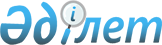 Қазақстан Республикасының агроөнеркәсіп кешенін тұрақты дамытудың 2006-2010 жылдарға арналған тұжырымдамасын іске асыру жөніндегі іс-шаралар жоспары туралы
					
			Күшін жойған
			
			
		
					Қазақстан Республикасы Үкіметінің 2005 жылғы 30 маусымдағы N 654 Қаулысы. Күші жойылды - ҚР Үкіметінің 2007.10.05. N 908 Қаулысымен

       Ескерту. Қаулының күші жойылды - ҚР Үкіметінің 2007 жылғы 5 қазандағы  N 908  Қаулысымен.       Қазақстан Республикасының Президенті Н.Назарбаевтың 2005 жылғы 18 ақпандағы "Қазақстан экономикалық, әлеуметтік және саяси жедел жаңару жолында" Қазақстан халқына  Жолдауын  іске асыру мақсатында Қазақстан Республикасының Үкіметі  ҚАУЛЫ ЕТЕДІ: 

      1. Қоса беріліп отырған Қазақстан Республикасының агроөнеркәсіп кешенін тұрақты дамытудың 2006-2010 жылдарға арналған тұжырымдамасын іске асыру жөніндегі іс-шаралар  жоспары  (бұдан әрі - Жоспар) бекітілсін. 

      2. Жоспарда көзделген шығыстар сомасы 2006 және кейінгі жылдарға арналған республикалық бюджетті қалыптастыру кезінде нақтылануға және түзетілуге тиіс деп белгіленсін. 

      3. Қазақстан Республикасының орталық және жергілікті атқарушы органдары, өзге де мемлекеттік органдары және мүдделі ұйымдар (келісім бойынша) жылына екі рет жарты жылдықтың қорытындылары бойынша 10 қаңтарға және 10 шілдеге Қазақстан Республикасы Ауыл шаруашылығы министрлігіне Жоспардың орындалу барысы туралы ақпарат берсін. 

      4. Қазақстан Республикасы Ауыл шаруашылығы министрлігі  Қазақстан Республикасының Үкіметіне жылына екі рет жарты жылдықтың қорытындылары бойынша 25 қаңтарға және 25 шілдеге Жоспардың орындалу барысы туралы жиынтық ақпарат берсін. 

      5. Осы қаулының орындалуын бақылау Қазақстан Республикасы Премьер-Министрінің агроөнеркәсіп кешені мәселелеріне жетекшілік ететін орынбасарына жүктелсін. 

      6. Осы қаулы қол қойылған күнінен бастап қолданысқа енгізіледі.       Қазақстан Республикасының 

      Премьер-Министрі                                            Қазақстан Республикасы 

                                                  Үкіметінің 

                                          2005 жылғы 30 маусымдағы 

                                              N 654 қаулысымен 

                                                  бекітілген 

             Қазақстан Республикасының агроөнеркәсіп 

         кешенін тұрақты дамытудың 2006-2010 жылдарға 

         арналған тұжырымдамасын іске асыру жөніндегі 

                  іс-шаралар жоспары туралы кестенің жалғасы          Аббревиатураларды ашып жазу: 

АҚ          Акционерлiк қоғамы 

АКК         "Аграрлық кредит корпорациясы" акционерлiк қоғамы 

АӨК         Агроөнеркәсiптік кешен 

АРЕМ        Қазақстан Республикасы Табиғи монополияларды реттеу 

            агенттігі 

ЖОО         Жоғарғы оқу орны 

ММ          Мемлекеттік мекеме 

ҚТЖ         "Қазақстан темiр жолы" ұлттық компаниясы" акционерлiк 

            қоғамы 

ЖБ          Жергілікті бюджет 

СІМ         Қазақстан Республикасы Сыртқы істер министрлігі 

ИСМ         Қазақстан Республикасы Индустрия және сауда министрлігі 

ХҚАБ        "Халықаралық Қазақстандық агроөнеркәсiптiк биржасы" 

            акционерлiк қоғамы 

БҒМ         Қазақстан Республикасы Білiм және ғылым министрлігі 

Қоршаған-   Қазақстан Республикасы Қоршаған ортаны қорғау 

ортамині    министрлiгi 

АШМ         Қазақстан Республикасы Ауыл шаруашылығы министрлiгi 

ККМ         Қазақстан Республикасы Көлік және коммуникация 

            министрлiгi 

Қаржыминi   Қазақстан Республикасы Қаржы министрлiгi 

ҚҚС         Қосылған құн салығы 

ҰӨО         Ұлттық өндiрістік орталық 

РБ          Республикалық бюджет 

PMК         Республикалық мемлекеттік кәсiпорын 

СӨОП        Қазақстан Республикасы Сауда-өнеркәсіптік одақ палатасы 

ЖШС         Жауапкершілігі шектеулi серіктестігі 

АҚМОКҚ      "Астық қолхаты жөнiндегi мiндеттемелер орындалуының 

            кепiлдiк қоры" акционерлiк қоғамы 

АШҚҚҚ       "Ауыл шаруашылығын қаржылық қолдау қоры" акционерлiк 

            қоғамы 
					© 2012. Қазақстан Республикасы Әділет министрлігінің «Қазақстан Республикасының Заңнама және құқықтық ақпарат институты» ШЖҚ РМК
				Р/с 

N Іс-шара Аяқталу 

нысаны Жауапты 

орындау- 

шылар Орындалу 

мерзімі Болжалған 

шығыстар 

(млн. 

теңге) Р/с 

N Іс-шара Аяқталу 

нысаны Жауапты 

орындау- 

шылар Орындалу 

мерзімі 2006 ж. 1 2 3 4 5 6 1.  Агроөнеркәсіп кешенін индустриализациялау 

(бұдан әрі - АӨК) 
1. АӨК салаларындағы техникалық 

жарақтандырудың сапалы өсуі 
1 АӨК субъектілерi 

үшiн ауыл шаруа- 

шылығы өнiмдерiн 

қайта өңдеу 

жөніндегі ауыл 

шаруашылығы тех- 

никасы, 

технологиялық  жабдық, арнайы техника, жабдық 

лизингі Қазақстан 

Республи- 

касының 

Үкіметіне 

есеп АШМ (жи- 

нақтау), 

"Қазагро- 

қаржы" АҚ 

(келісім 

бойынша) Жарты 

жылдық 

қорытын- 

дылары 

бойынша, 

жыл сайын 9000,0 2 Ауыл шаруашылығы 

өнiмдерiн қайта 

өңдеу жөніндегі 

кәсiпорындарға 

арналған ауыл ша- 

руашылығы техни- 

касы мен жабды- 

ғының қаржы ли- 

зингiсi бойынша 

сыйақы (мүдде) 

ставкасын өтеу Қазақстан 

Республи- 

касының 

Үкіметіне 

есеп АШМ Жарты 

жылдық 

қорытын- 

дылары 

бойынша, 

жыл сайын 215,9 3 Ауыл шаруашылығы 

техникаларын, 

оларға тораптар- 

ды, агрегаттар- 

ды, қосалқы бөл- 

шектердi және 

жабдықтар шығару 

жөніндегі кәсiпо- 

рындарға олардың 

айналымдағы қа- 

ражатын толықты- 

руға екiншi дең- 

гейдегі банктер 

беретін кредит- 

тер бойынша сый- 

ақы (мүдде) став- 

касын субсидиялау Қазақстан 

Республи- 

касының 

Үкіметіне 

есеп АШМ Қаңтар, 

алдыңғы 

жылдың 

қорытын- 

дылары 

бойынша 300,0 4 Отандық және ше- 

телдiк ауыл ша- 

руашылығы маши- 

насын жасау өн- 

дiрiсiнiң өнiм- 

дерiн сынақтан 

және мiндеттi 

сертификаттау- 

дан өткiзу Қазақстан 

Республи- 

касының 

Үкіметіне 

есеп АШМ Қаңтар, 

алдыңғы 

жылдың 

қорытын- 

дылары 

бойынша 100,0 5 Сүт өндірісі 

процестерін авто- 

маттандыруға, қой 

қырқуды, жем-шөп 

дайындау мен қам- 

тамасыз етуді, 

мал союды механи- 

каландыру жөнін- 

дегі қызметтер 

көрсетуге маман- 

данатын сервис 

орталықтарды құ- 

руға жәрдемдесу АШМ-ге 

ақпарат Облыстар 

әкімдері Қаңтар, 

алдыңғы 

жылдың 

қорытын- 

дылары 

бойынша 6 Iшкi және сыртқы 

рыноктардағы қа- 

жеттілікті және 

әлеуетті сұра- 

нысты есепке ала 

отырып, ауыл ша- 

руашылығы техни- 

касы өндірісін 

дамытудың перс- 

пективалы бағыт- 

тарын анықтау Қазақстан 

Республи- 

касының 

Үкіметіне 

ұсыныстар АШМ, ИСМ 2006 

жылғы 

1 жарты- 

жылдық 7 Бәсекеге қабі- 

летті өнiм (кең 

ауқымды егістік 

және жинау тех- 

никасын) шығару- 

ға бағытталған 

инновациялық жо- 

баларды қалыптас- 

тыру үшін инвес- 

тициялар тарту АШМ-ге 

ақпарат Облыстар 

әкімдері Қаңтар, 

алдыңғы 

жылдың 

қорытын- 

дылары 

бойынша 1200,0 8 Мемлекеттік 

техникалық 

инспекцияның 

жұмыс iстеуiн 

ұйымдастыру Қазақстан 

Республи- 

касының 

Үкіметіне 

ақпарат АШМ Қаңтар, 

алдыңғы 

жылдың 

қорытын- 

дылары 

бойынша 63,3 Жиыны 10879,2 2. АӨК салаларында ғылыми негізделген 

агротехнологияларды сақтау 
9 Мынадай бюджет- 

тік бағдарлама- 

ларды iске асыру 

тетiктерi арқылы 

ауыл шаруашылығы 

тауар өндiрушіле- 

рiнің орта және 

iрi құралымдарға 

бiрiгуін 

ынталандыру: Қазақстан 

Республи- 

касының 

Үкіметіне 

есеп АШМ (жи- 

нақтау), 

облыстар 

әкімдері Жарты 

жылдық 

қорытын- 

дылары 

бойынша, 

жыл сайын 9 а) көктемгі дала 

және жинау жұмыс- 

тарын жүргiзу 

үшiн қажетті та- 

уарлық-материал- 

дық құндылықтар- 

дың құнын 

субсидиялау Қазақстан 

Республи- 

касының 

Үкіметіне 

есеп АШМ (жи- 

нақтау), 

облыс 

әкімдері Жарты 

жылдық 

қорытын- 

дылары 

бойынша, 

жыл сайын 9300,0 9 б) мал шаруашы- 

лығы өнімдерiнiң 

өнiмділігі мен 

сапасын артты- 

руды субсидиялау Қазақстан 

Республи- 

касының 

Үкіметіне 

есеп АШМ (жи- 

нақтау), 

облыс 

әкімдері Жарты 

жылдық 

қорытын- 

дылары 

бойынша, 

жыл сайын 3000,0 9 в) өсiмдiк шаруа- 

шылығын әртарап- 

тандыруды есепке 

ала отырып (бi- 

регей және элит- 

тік тұқымдар) 

ауыл шаруашылығы 

дақылдарының 

тұқым шаруашы- 

лығын дамыту Қазақстан 

Республи- 

касының 

Үкіметіне 

есеп АШМ Жарты 

жылдық 

қорытын- 

дылары 

бойынша, 

жыл сайын 1000,0 9 г) отандық ауыл 

шаруашылығы та- 

уар өндiрушіле- 

рiне сатылған 

тұқымдардың I, 

II және III реп- 

родукцияларының 

құнын ішiнара 

арзандату Қазақстан 

Республи- 

касының 

Үкіметіне 

есеп АШМ (жи- 

нақтау), 

облыстар 

әкімдері Жарты 

жылдық 

қорытын- 

дылары 

бойынша, 

жыл сайын 3500,0 9 д) жемiс-жидек 

дақылдары мен жү- 

зiмнің көп жыл- 

дық екпе ағашта- 

рын отырғызуды 

және өсірудi 

қамтамасыз ету Қазақстан 

Республи- 

касының 

Үкіметіне 

есеп АШМ (жи- 

нақтау), 

облыстар 

әкімдері Қаңтар, 

алдыңғы 

жылдың 

қорытын- 

дылары 

бойынша 9 е) өндірілетін 

ауыл шаруашылығы 

дақылдарының 

өнiмдiлiгi мен 

сапасын көтерудi 

қолдау Қазақстан 

Республи- 

касының 

Үкіметіне 

есеп АШМ (жи- 

нақтау), 

облыстар 

әкімдері Жарты 

жылдық 

қорытын- 

дылары 

бойынша, 

жыл сайын 1000,0 9 ж) асыл тұқымды 

мал шаруашылығын 

дамытуды қолдау Қазақстан 

Республи- 

касының 

Үкіметіне 

есеп АШМ (жи- 

нақтау), 

облыстар 

әкімдері Қаңтар, 

алдыңғы 

жылдың 

қорытын- 

дылары 

бойынша 2246,8 9 з) ауыл шаруашы- 

лығы тауар өндi- 

рушілерiне су 

жеткiзу жөнiнде- 

гi қызметтер құ- 

нын субсидиялау Қазақстан 

Республи- 

касының 

Үкіметіне 

есеп АШМ (жи- 

нақтау), 

облыстар 

әкімдері Қаңтар, 

алдыңғы 

жылдың 

қорытын- 

дылары 

бойынша 904,0 10 Балық және басқа 

да су биология- 

лық биоресурс- 

тарды молықтыру 

және ұтымды пай- 

далану жөнiндегi 

іс-шараларды 

жүргізу Қазақстан 

Республи- 

касының 

Үкіметіне 

ақпарат АШМ (жи- 

нақтау), 

Қоршаған- 

ортамині Жарты 

жылдық 

қорытын- 

дылары 

бойынша, 

жыл сайын 1137,5 11 Балық қорларын 

бағалау жөнiнде- 

гi кешендi зерт- 

теулердiң мемле- 

кетаралық бағдар- 

ламаларына қаты- 

суды қаржыландыру Қазақстан 

Республи- 

касының 

Үкіметіне 

есеп АШМ Қаңтар, 

алдыңғы 

жылдың 

қорытын- 

дылары 

бойынша 12 Селекциялық же- 

тiстiктердi қор- 

ғау және ауыл ша- 

руашылығы дақыл- 

дары сорттарын 

мемлекеттік сы- 

нау саласындағы 

нормативтiк 

құқықтық базаны 

жетiлдiру Қазақстан 

Республи- 

касының 

Үкіметіне 

ақпарат АШМ (жи- 

нақтау), 

мүдделі 

орталық 

және жер- 

гілікті 

органдар Қаңтар, 

алдыңғы 

жылдың 

қорытын- 

дылары 

бойынша 13 Ауыл шаруашылығы 

дақылдарының 

егiстiктерiнде 

Қазақстан Респу- 

бликасында пай- 

далануға рұқсат 

берiлген немесе 

перспективалы 

деп танылған се- 

лекциялық жетiс- 

тiктердің Мемле- 

кеттiк тiзiлi- 

мiне енгізілген 

ауыл шаруашылығы 

өсімдіктерінің 

сорттарын ғана 

пайдалануды 

қамтамасыз ету Қазақстан 

Республи- 

касының 

Үкіметіне 

ақпарат АШМ (жи- 

нақтау), 

облыстар 

әкімдері Қаңтар, 

алдыңғы 

жылдың 

қорытын- 

дылары 

бойынша 14 Құты орағыш ма- 

териалдардың ас- 

сортиментi мен 

өндiріс көлемiн 

ұлғайту мүмкін- 

дігін қарау Қазақстан 

Республи- 

касының 

Үкіметіне 

ұсыныстар АШМ (жи- 

нақтау), 

ИСМ, даму 

инсти- 

туттары 

(келісім 

бойынша) 2006-2007 

жылдарғы 

желтоқсан 50,0 15 Экспортқа шыға- 

рылатын өнiмнiң 

орамына бiрыңғай 

талаптар әзірлеу Қазақстан 

Республи- 

касының 

Үкіметіне 

ақпарат АШМ (жи- 

нақтау), 

ИСМ, 

СӨПО, 

кәсіпкер- 

лердің 

қоғамдық 

бірлес- 

тіктері 

(келісім 

бойынша) Жарты 

жылдық 

қорытын- 

дылары 

бойынша, 

жыл сайын 16 Ауыл шаруашылығы 

өндiрiсiн агро- 

химиялық және 

агроклиматтық 

қамтамасыз ету Қазақстан 

Республи- 

касының 

Үкіметіне 

ақпарат АШМ Жарты 

жылдық 

қорытын- 

дылары 

бойынша, 

жыл сайын 342,7 17 Ауыл шаруашылы- 

ғы дақылдарының 

сорттарын сынау Қазақстан 

Республи- 

касының 

Үкіметіне 

есеп АШМ Жарты 

жылдық 

қорытын- 

дылары 

бойынша, 

жыл сайын 250,0 18 Жердің мелиора- 

тивтік жай-күйiн 

сақтау және 

жақсарту Қазақстан 

Республи- 

касының 

Үкіметіне 

ақпарат АШМ Жарты 

жылдық 

қорытын- 

дылары 

бойынша, 

жыл сайын 201,1 19 Шаруашылықаралық 

арналардың және 

гидромелиоратив- 

тік ғимараттар- 

дың ерекше ава- 

риялық учаскеле- 

рiн күрделі жөн- 

деу және қалпына 

келтіру Қазақстан 

Республи- 

касының 

Үкіметіне 

есеп АШМ Жарты 

жылдық 

қорытын- 

дылары 

бойынша, 

жыл сайын 463,4 20 "Cу pecурстарын 

басқару және жер- 

лерді қалпына 

келтiру" инвес- 

тициялық жобасын 

iске асыру Қаржы- 

миніне 

есеп АШМ Қаңтар 

жыл сайын 158,5 21 Жемшөп базасын 

құру, соның 

iшінде, егiстiк 

топырағының 

бонитетi төмен 

(бұзылған, аз 

түсімді) бөлігін 

толық құнды мал 

азығы жайылымына 

айналдыру және 

көп жылдық бұр- 

шақ және астық 

тұқымдас шөптер- 

мен қанықтыру, 

табиғи мал азы- 

ғының жайылым- 

дарын түбегейлі 

жақсарту АШМ-ге 

ақпарат Облыстар 

әкімдері Қаңтар, 

алдыңғы 

жылдың 

қорытын- 

дылары 

бойынша 22 Өсімдік сортта- 

рын қорғау жөнін- 

дегі халықаралық 

ұйымның (УПОВ) 

және Тұқымды ба- 

қылау жөніндегi 

халықаралық 

қауымдастықтың 

(ИСТА) мүшелiгi- 

не Қазақстанның 

кiруi жөніндегі 

мәселені қарау Қазақстан 

Республи- 

касының 

Үкіметіне 

ақпарат АШМ (жи- 

нақтау), 

СІМ 2007 

жылғы 

қаңтар 23 "Жеке қосалқы ша- 

руашылық туралы" 

Қазақстан Респу- 

бликасы Заңының 

жобасын әзiрлеу Заң 

жобасы АШМ 2005 

жылғы 

IV тоқсан Жиыны 23554,0 3. АӨК салаларын ғылыми қамтамасыз ету 

және инновациялық әзірлемелерді енгізу 
24 АӨК саласында 

ғылымды қажетсi- 

нетiн, ресурсты 

үнемдейтiн және 

экологиялық таза 

өндiрiстер құру- 

ға бағытталған 

ғылыми зерт- 

теулер жүргiзу Қазақстан 

Республи- 

касының 

Үкіметіне 

ақпарат АШМ Қаңтар, 

алдыңғы 

жылдың 

қорытын- 

дылары 

бойынша 2886,0 25 Ең үздiк әлемдiк 

генотиптердi са- 

тып алу негiзiн- 

де а/ш жануарла- 

рының, құстар мен 

балықтардың аса 

құнды тұқымдары- 

ның гендiк қорын 

дамыту Қазақстан 

Республи- 

касының 

Үкіметіне 

ақпарат АШМ Жарты 

жылдық 

қорытын- 

дылары 

бойынша, 

жыл сайын 187,0 26 Аграрлық бейiн- 

дегi ғылыми- 

зерттеу ұйымда- 

рының материал- 

дық-техникалық 

базасын нығайту Қазақстан 

Республи- 

касының 

Үкіметіне 

ақпарат АШМ Жарты 

жылдық 

қорытын- 

дылары 

бойынша, 

жыл сайын 745,0 27 АӨК саласында 

ғылыми әзiрлеме- 

лерін енгiзу 

тетігін құру Қазақстан 

Республи- 

касының 

Үкіметіне 

ақпарат АШМ Жарты 

жылдық 

қорытын- 

дылары 

бойынша, 

жыл сайын 28 Ауыл шаруашылық 

бейініндегi кiтапханалар арқылы аграрлық ғылымды ақпараттық 

қамтамасыз ету Қазақстан 

Республи- 

касының 

Үкіметіне 

ақпарат АШМ Жарты 

жылдық 

қорытын- 

дылары 

бойынша, 

жыл сайын 18,5 29 Ауыл шаруашылығы 

жануарларының 

саны аз және құ- 

рып бара жатқан 

тұқымдарын, тип- 

тері мен жүйеле- 

рiн сақтау және 

гендік қорын 

қалпына келтiру Қазақстан 

Республи- 

касының 

Үкіметіне 

ақпарат АШМ Жарты 

жылдық 

қорытын- 

дылары 

бойынша, 

жыл сайын 65,9 30 Өсiмдiктер мен 

жануарлардың ге- 

нетикалық ресур- 

старының ұлттық 

қоймасын салу Қазақстан 

Республи- 

касының 

Үкіметіне 

ақпарат АШМ Жарты 

жылдық 

қорытын- 

дылары 

бойынша, 

жыл сайын 549,4 31 C.Сейфуллин 

атындағы Қазақ 

мемлекеттiк аг- 

ротехникалық 

университетінің 

материалдық-тех- 

никалық базасын 

нығайту және оқу 

корпусын салу Қазақстан 

Республи- 

касының 

Үкіметіне 

ақпарат АШМ Жарты 

жылдық 

қорытын- 

дылары 

бойынша, 

жыл сайын 259,6 32 АӨК салаларын 

норматиатiк- 

әдiстемелiк 

қамтамасыз ету Қазақстан 

Республи- 

касының 

Үкіметіне 

ақпарат АШМ Қаңтар, 

алдыңғы 

жылдың 

қорытын- 

дылары 

бойынша 147,5 Жиыны 4858,9 4. Кадрлық қамтамасыз ету 
33 Тамақ саласына 

арналған техни- 

калық және қыз- 

мет көрсететiн 

персонал кадрла- 

рын қайта даяр- 

лау жөнiндегi 

өңіраралық орта- 

лықтар құру АШМ-ге 

ақпарат Облыстар 

әкімдері, 

БҒМ, 

кәсіпкер- 

лердің 

қоғамдық 

бірлес- 

тіктері 

(келісім 

бойынша) 2007 

жылғы 

қаңтар 34 Тамақ саласына 

арналған маман- 

дықтарды арттыру 

мақсатында ма- 

мандықтар жiкте- 

месiне өзгерiс- 

тер енгiзу 

(БҒМ-ның 2002 ж. 

11.01. N 8, 2004 

ж. 26.04. N 361 

бұйрықтары) Қазақстан 

Республи- 

касының 

Үкіметіне 

ақпарат БҒМ (жи- 

нақтау), 

АШМ, 

кәсіпкер- 

лердің 

қоғамдық 

бірлес- 

тіктері 

(келісім 

бойынша) 2006 

жылғы 

ІІІ 

тоқсан 35 Тамақ мамандық- 

тары бойынша оқу 

бағдарламаларын 

жаңарту Қазақстан 

Республи- 

касының 

Үкіметіне 

ақпарат БҒМ (жи- 

нақтау), 

АШМ, 

кәсіпкер- 

лердің 

қоғамдық 

бірлес- 

тіктері 

(келісім 

бойынша) Қаңтар, 

алдыңғы 

жылдың 

қорытын- 

дылары 

бойынша 36 Басқару кадрла- 

рын қайта даяр- 

лаудың және олар- 

дың білiктілігін 

арттырудың 

қазiргі заманғы 

жүйесiн (бизнес- 

мектеп), жетекшi 

халықаралық ма- 

мандарды, ұйым- 

дарды, институт- 

тарды тарта 

отырып оқытатын 

семинарларды, 

конференциялар- 

ды ұйымдастыру Қазақстан 

Республи- 

касының 

Үкіметіне 

ақпарат АШМ (жи- 

нақтау), 

БҒМ, 

кәсіпкер- 

лердің 

қоғамдық 

бірлес- 

тіктері 

(келісім 

бойынша) Қаңтар, 

алдыңғы 

жылдың 

қорытын- 

дылары 

бойынша 37 Аграрлық ғылымды 

дамытудың басым- 

дық бағыттары 

бойынша ғылыми 

кадрларды даяр- 

лау, тағылымда- 

мадан өткiзу жә- 

не олардың білік- 

тілігін арттыру Қазақстан 

Республи- 

касының 

Үкіметіне 

ақпарат АШМ Қаңтар, 

алдыңғы 

жылдың 

қорытын- 

дылары 

бойынша 176,6 38 Ауыл шаруашылығы 

бейiнiндегі ЖОО- 

ның Ауыл шаруа- 

шылығы министрлі- 

гінiң қарамағына 

беру Қазақстан 

Республи- 

касының 

Үкіметі 

қаулы- 

сының 

жобасы АШМ (жи- 

нақтау), 

БҒМ IV 

тоқсан, 

жыл сайын 39 Орта-маманданды- 

рылған буын және 

жұмысшы кадрла- 

рын даярлау жү- 

йесін жетiлдiру Қазақстан 

Республи- 

касының 

Үкіметіне 

ақпарат АШМ (жи- 

нақтау), 

БҒМ Қаңтар, 

алдыңғы 

жылдың 

қорытын- 

дылары 

бойынша 40 Студенттердiң 

практикалық 

даярлығын және 

қазiргi заманғы 

ауыл шаруашылығы 

өндiрiсiн білудi 

жақсарту, сон- 

дай-ақ оқу-тәжi- 

рибелiк шаруашы- 

лықтарды қайта 

жаңғырту мақса- 

тында практика 

өтетiн базасын 

құру жолымен жо- 

ғарғы оқу орында- 

рына мемлекеттiк 

қолдау көрсету Қазақстан 

Республи- 

касының 

Үкіметіне 

ақпарат АШМ (жи- 

нақтау), 

БҒМ Қаңтар, 

алдыңғы 

жылдың 

қорытын- 

дылары 

бойынша Жиыны 176,6 2. АӨК инфрақұрылымын дамыту 
1. Ветеинарлық және фитосанитарлық қауіпсіздік 

жүйесі және өнімнің сапасын бақылау 
Ветеринарлық қауіпсіздік 
41 Ветеринарияда 

мониторинг, рефе- 

ренция, зертхана- 

лық диагностика 

және әдiстемелiк 

ұлттық орталығын 

ұйымдастыру Қазақстан 

Республи- 

касының 

Үкіметіне 

ақпарат АШМ Қаңтар, 

алдыңғы 

жылдың 

қорытын- 

дылары 

бойынша 130,0  42 Жануарлар мен 

құстардың ауру- 

ларын диагности- 

калық зерттеулер 

жөнiндегi іс-ша- 

раларды орындау Қазақстан 

Республи- 

касының 

Үкіметіне 

ақпарат АШМ Жарты 

жылдық 

қорытын- 

дылары 

бойынша, 

жыл сайын 1898,2 43 Ауыл шаруашылығы 

жануарлары мен 

құстарының аса 

қауiптi аурула- 

рына қарсы күрес 

жөнiндегі эпизо- 

отикалық қарсы 

іс-шараларды 

ұйымдастыру Қазақстан 

Республи- 

касының 

Үкіметіне 

ақпарат АШМ Жарты 

жылдық 

қорытын- 

дылары 

бойынша, 

жыл сайын 3833,1 44 Жануарлар мен 

құстардың аса 

жұқпалы аурула- 

рының ошақтарын 

жою Қазақстан 

Республи- 

касының 

Үкіметіне 

ақпарат АШМ (жи- 

нақтау), 

облыстар 

әкімдері Жарты 

жылдық 

қорытын- 

дылары 

бойынша, 

жыл сайын 181,1 45 Мал сою пунктте- 

рiн (алаңдарын) 

ұйымдастыру Қазақстан 

Республи- 

касының 

Үкіметіне 

ақпарат АШМ (жи- 

нақтау), 

"Мал 

өнімдері корпо- 

рациясы" 

ЖАҚ 

(келісім 

бойынша), 

облыстар 

әкімдері Жарты 

жылдық 

қорытын- 

дылары 

бойынша, 

жыл сайын 640,0 46 Мал қорымдарын 

ұйымдастыру АШМ-ге 

ақпарат Облыстар 

әкімдері Жарты 

жылдық 

қорытын- 

дылары 

бойынша, 

жыл сайын 600,0 47 Ветеринария са- 

ласындағы кәсiп- 

керлiк субъекті- 

лерiнiң ауыл ша- 

руашылығы жан- 

уарларына вете- 

ринарлық қызмет 

көрсетуін кеңейту АШМ-ге 

ақпарат Облыстар 

әкімдері Жарты 

жылдық 

қорытын- 

дылары 

бойынша, 

жыл сайын Жиыны 7282,4 Фитосанитарлық қауіпсіздік 
48 "Республикалық 

фитосанитарлық 

диагностика және 

болжау әдiстеме- 

лiк орталығы" ММ 

мониторинг функ- 

цияларын берудi 

көздей отырып, 

зиянды және аса 

қауiптi зиянды 

организмдердiң 

дамуына және та- 

ралуына монито- 

ринг жүргiзу Қазақстан 

Республи- 

касының 

Үкіметіне 

есеп АШМ Жарты 

жылдық 

қорытын- 

дылары 

бойынша, 

жыл сайын 855,5 49 Аса қауiпті 

зиянды организм- 

дерге қарсы 

күрес жүргізу Қазақстан 

Республи- 

касының 

Үкіметіне 

есеп АШМ Жарты 

жылдық 

қорытын- 

дылары 

бойынша, 

жыл сайын 2295,9 50 Тұқым улағыштар 

мен гербицид- 

тердi арзандату Қазақстан 

Республи- 

касының 

Үкіметіне 

есеп АШМ Жарты 

жылдық 

қорытын- 

дылары 

бойынша, 

жыл сайын 815,0 51 Карантиндiк 

зиянкестердiң, 

өсiмдiктер ауру- 

ларының және 

арам шөптердiң 

таралу ошақтарын 

табу, оқшауланды- 

ру және жою жө- 

нiндегі iс-шара- 

ларды жүргізу Қазақстан 

Республи- 

касының 

Үкіметіне 

есеп АШМ Жарты 

жылдық 

қорытын- 

дылары 

бойынша, 

жыл сайын 866,6 52 Өсiмдiктердiң 

карантинi бойын- 

ша мемлекеттiк 

инспекторлардың 

штат санын 200 

бiрлiкке арттыру 

жөнiнде ұсыныс- 

тар енгізу және 

АШМ-де өсiмдiк- 

тер карантинi 

жөнiнде басқар- 

ма құру Қазақстан 

Республи- 

касының 

Үкіметіне 

ұсыныстар АШМ 2006 

жылғы 

І тоқсан 53 Арнайы қоймалар 

(қорымдар) салу 

және тыйым са- 

лынған әрi қажет- 

ке жарамсыз пес- 

тицидтердi, сон- 

дай-ақ пайдала- 

нылған пестицид- 

терден босаған 

құтыларды көмудi 

ұйымдастыру АШМ-ге 

ақпарат Облыстар 

әкімдері Жарты 

жылдық 

қорытын- 

дылары 

бойынша, 

жыл сайын 280,0 Жиыны 5113,0 Өнімнің сапасын бақылау 
54 Республиканың ве- 

теринарлық зерт- 

ханаларының үйле- 

рi мен ғимарат- 

тарын халықара- 

лық стандарттар 

талаптарына 

сәйкес келтiру Қазақстан 

Республи- 

касының 

Үкіметіне 

ақпарат АШМ Қаңтар, 

алдыңғы 

жылдың 

қорытын- 

дылары 

бойынша 55 Ауыл шаруашылығы 

машиналарын жа- 

сау өндiрiсiне 

сапаны басқару- 

дың халықаралық 

стандарттарын ен- 

гізуге жәрдемдесу Қазақстан 

Республи- 

касының 

Үкіметіне 

ақпарат АШМ Қаңтар, 

алдыңғы 

жылдың 

қорытын- 

дылары 

бойынша 56 Карантинге жата- 

тын өнiмнiң онда 

карантин объектi- 

лерiнiң болуына, 

егiлетiн және 

отырғызылатын ма- 

териалда жасырын 

жұққанын айқын- 

дауға зертхана- 

лық сараптама 

жүргiзу Қазақстан 

Республи- 

касының 

Үкіметіне 

есеп АШМ Жарты 

жылдық 

қорытын- 

дылары 

бойынша, 

жыл сайын 48,1 57 Халықаралық 

стандарттар та- 

лаптарына сәйкес- 

тігiне қарай өн- 

дiрiстi сертифи- 

каттауға бағыт- 

талған ауыл ша- 

руашылығы өнiмiн 

қайта өңдеу жө- 

нiндегi кәсiпо- 

рындардың шығыс- 

тарын iшiнара 

субсидиялау Қазақстан 

Республи- 

касының 

Үкіметіне 

есеп АШМ Жарты 

жылдық 

қорытын- 

дылары 

бойынша, 

жыл сайын 58 Шикiзатқа және 

дайын өнiмге 

техникалық 

регламенттер, 

стандарттар және 

халықаралық 

стандарттармен 

үйлестiрілген 

сынау әдiстерiн 

әзiрлеу Қазақстан 

Республи- 

касының 

Үкіметіне 

ақпарат ИСМ (жи- 

нақтау), 

АШМ, 

облыстар 

әкімдері, 

кәсіпкер- 

лердің 

қоғамдық 

бірлес- 

тіктері 

(келісім 

бойынша) Қаңтар, 

алдыңғы 

жылдың 

қорытын- 

дылары 

бойынша 59 Қазақстан таны- 

ған сертификат- 

тау жөнiндегi 

органдар берген 

тамақ жабдықтары 

сертификаттарын 

тану рәсiмiн 

үйлестіру Қазақстан 

Республи- 

касының 

Үкіметіне 

ұсыныстар ИСМ (жи- 

нақтау), 

АШМ 2007 

жылғы 

IV тоқсан 60 Тарифтiк реттеу, 

мемлекеттiк 

стандарттарды 

жетiлдiру және 

ИСО базасында 

сапаны басқару 

жүйесiнiң халы- 

қаралық стандар- 

тына өтудi қамта- 

масыз ету арқылы 

қазақстан асты- 

ғының бәсекеге 

қабілеттілігін 

apттыру Қазақстан 

Республи- 

касының 

Үкіметіне 

ақпарат АШМ (жи- 

нақтау), 

ИСМ Қаңтар, 

алдыңғы 

жылдың 

қорытын- 

дылары 

бойынша 61 АШМ "Ауыл шаруа- 

шылығы дақылда- 

рының сортын 

сынау жөнiндегi 

мемлекеттiк ко- 

миссиясы" ММ-дi 

Астана қаласына 

көшiру Қазақстан 

Республи- 

касының 

Үкіметін 

қаулы- 

сының 

жобасы АШМ 2006 

жылғы 

IV тоқсан 62 Астана қаласында 

ауыл шаруашылығы 

дақылдарының сы- 

налатын сорттары- 

ның сапасын ба- 

ғалау жөнiндегi 

зертхананы салу 

және жарақтандыру Қазақстан 

Республи- 

касының 

Үкіметіне 

ақпарат АШМ 2008-2009 

жылдарғы 

қаңтар 63 Өсімдіктердің 

генетикалық мо- 

дификацияланған 

объектiлерге 

тиесілілігін 

анықтау жөнiнде 

зертхана құру Қазақстан 

Республи- 

касының 

Үкіметіне 

ақпарат АШМ (жи- 

нақтау), 

БҒМ 2007-2008 

жылдарғы 

қаңтар 64 Тұқымдық және 

отырғызылатын 

материалдың сорт- 

тық және егiстік 

сапасының 

сараптамасы Қазақстан 

Республи- 

касының 

Үкіметіне 

ақпарат АШМ Қаңтар, 

алдыңғы 

жылдың 

қорытын- 

дылары 

бойынша 163,0 65 Астық қабылдау 

кәсiпорындарына 

астық қабылдау 

кезiнде бақылау 

сынамаларының 

сараптамасын 

ұйымдастыру АШМ-ге 

ақпарат Облыстар 

әкімдері Қаңтар, 

алдыңғы 

жылдың 

қорытын- 

дылары 

бойынша 52,7 66 "Ауыл шаруашы- 

лығы өнiмiнiң 

бәсекеге қабілет- 

тілігiн арттыру" 

инвестициялық 

жобасын iске 

асыру Қаржы- 

миніне 

есеп АШМ Қаңтар, 

жыл сайын 

2009 

жылға 

дейін 912,0 67 Тамақ өнiмдерi- 

нiң сапа менедж- 

менті мен қауіп- 

сiздігі жүйесiн 

енгiзу жөнiндегі 

нормативтiк база 

әзiрлеу Қазақстан 

Республи- 

касының 

Үкіметіне 

ақпарат АШМ (жи- 

нақтау), 

ИСМ 2006 

жылғы 

І жарты 

жылдық 68 ИЛАК мүшесi - 

танылған орган 

халықаралық (ИСО 

17025) тіркеуге 

дайындау үшiн 

ауыл шаруашылығы 

шикiзаты мен 

тамақ өнімдерi 

бойынша кемiнде 

3 сынақ зертха- 

наларын жарақ- 

тандыру және 

олардың персо- 

налын даярлау Қазақстан 

Республи- 

касының 

Үкіметіне 

ақпарат АШМ (жи- 

нақтау), 

ИСМ, 

Алматы, 

Жамбыл, 

Оңтүстік 

Қазақстан 

облыс- 

тарының 

әкімдері, 

кәсіпкер- 

лердің 

қоғамдық 

бірлес- 

тіктері 

(келісім 

бойынша) 2006-2008 

жылдар Жиыны 1175,8 2. АӨК өнімінің көтерме саудасы 
69 Ауыл шаруашылығы 

өнiмiнiң көтерме 

рыногін құру 

орындылығының 

негіздемесін 

зерделеу және 

дайындау, сондай- 

ақ оларды құруға 

қажетті респу- 

блика өңірлерін 

анықтау Қазақстан 

Республи- 

касының 

Үкіметіне 

ұсыныстар АШМ (жи- 

нақтау), 

облыстар 

әкімдері 2006 

жылғы 

желтоқсан 70 Ауыл шаруашылығы 

өнiмiнiң көтерме 

(коммуналдық) ры- 

ноктарын олардың 

жарғылық капита- 

лын қалыптасты- 

руға және инфра- 

құрылымын қолдау- 

ға жеңiлдетілген 

кредит беруге 

жергілiкті бюд- 

жеттерден қаражат 

бөлу жолымен 

ұйымдастыру Қазақстан 

Республи- 

касының 

Үкіметіне 

есеп АШМ (жи- 

нақтау), 

облыстар 

әкімдері Қаңтар, 

алдыңғы 

жылдың 

қорытын- 

дылары 

бойынша 50,0 71 Бағаны белгiлеу 

және баға дем- 

пингін болдырмау 

үшiн қолданыста- 

ғы тауар биржа- 

ларында (ХҚАБ 

жарғылық капита- 

лын ұлғайту) 

ауыл шаруашылығы 

өнімінің биржа- 

лық саудасын 

дамыту Қазақстан 

Республи- 

касының 

Үкіметіне 

есеп АШМ (жи- 

нақтау), 

ИСМ, 

кәсіпкер- 

лердің 

қоғамдық 

бірлес- 

тіктері 

(келісім 

бойынша) Қаңтар, 

алдыңғы 

жылдың 

қорытын- 

дылары 

бойынша 72 Ұн және нан 

өндiрушiлердiң 

орталық-азия 

қауымдастығын 

құру Елдер 

арасындағы 

келісім Кәсіпкер- 

лердің 

қоғамдық 

бірлес- 

тіктері 

(келісім 

бойынша) 2006 

жылғы ІV 

тоқсан 73 Астықты қайта 

өңдеушiлердiң 

экспорттық өнi- 

мiнiң бiрыңғай 

брэндына көшу Тауар өн- 

дірушілер 

келісімі Кәсіпкер- 

лердің 

қоғамдық 

бірлес- 

тіктері 

(келісім 

бойынша) 2008 

жылғы 

желтоқсан 74 Тауар биржасы 

туралы заңнаманы 

жетілдіру жөнін- 

де шаралар қабыл- 

дау Қазақстан 

Республи- 

касының 

Үкіметіне 

есеп ИСМ (жи- 

нақтау), 

АШМ Қаңтар, 

алдыңғы 

жылдың 

қорытын- 

дылары 

бойынша Жиыны 50,0 3. Ауыл шаруашылығы өнімдерін дайындау жүйесі 
75 Дайындау инфра- 

құрлымын құру 

жолымен мал ша- 

руашылығы өнімін 

өндiрудi, қайта 

өңдеудi және 

сатуды қолдау   Қазақстан 

Республи- 

касының 

Үкіметіне 

ақпарат АШМ (жи- 

нақтау), 

"Мал 

өнімдері корпо- 

рациясы" 

АҚ 

(келісім 

бойынша) Қаңтар, 

алдыңғы 

жылдың 

қорытын- 

дылары 

бойынша 1275,0 76 Әсiресе жеміс- 

көкөнiс өнiмi 

өндiрiлетін 

аудандардағы 

жемiс көкөнiс 

базалары мен 

қоймаларын iске 

қосу   АШМ-ге 

ақпарат Облыстар 

әкімдері Қаңтар, 

алдыңғы 

жылдың 

қорытын- 

дылары 

бойынша 100,0 Жиыны 1375,0 4. АӨК қаржылық және сақтандыру инфрақұрылымы 
77 "Аграрлық кредит 

корпорациясы" 

АҚ-тың жарғылық 

капиталын ұлғай- 

ту арқылы ауыл- 

дық кредит се- 

ріктестіктерiнiң 

желiсiн кеңейту 

және оларға 

кредит беру Қазақстан 

Республи- 

касының 

Үкіметіне 

ақпарат АШМ (жи- 

нақтау), 

АКК 

(келісім 

бойынша) Жарты 

жылдық 

қорытын- 

дылары 

бойынша, 

жыл сайын 7284,25 78 Ауылда ауыл ша- 

руашылықтық емес 

бизнестi дамыту Қазақстан 

Республи- 

касының 

Үкіметіне 

ақпарат АШМ (жи- 

нақтау), 

АКК 

(келісім 

бойынша) Қаңтар, 

алдыңғы 

жылдың 

қорытын- 

дылары 

бойынша 79 Ауыл кәсiпкерлi- 

гін қолдау және 

шағын кредит 

беру жолымен 

ауыл халқының 

табысын арттыру Қазақстан 

Республи- 

касының 

Үкіметіне 

ақпарат АШМ (жи- 

нақтау), 

облыстар 

әкімдері Жарты 

жылдық 

қорытын- 

дылары 

бойынша, 

жыл сайын 5000,0 80 Отандық тауар 

өндiрушілердiң 

көктемгі-дала 

және егiн жинау 

жұмыстарын жүр- 

гiзуi кезiнде 

негізгi және 

айналымдағы 

қаражатты сатып 

алуға жеңiлде- 

тілген кредит 

беру Қазақстан 

Республи- 

касының 

Үкіметіне 

ақпарат АШМ (жи- 

нақтау), 

"Азық- 

түлік корпо- 

рациясы" 

АҚ 

(келісім 

бойынша) Жарты 

жылдық 

қорытын- 

дылары 

бойынша, 

жыл сайын 5900,0 81 Көктемгі-дала 

және егін жинау 

жұмыстарын жүргi- 

зуге кредит беру 

кезiнде сыйақы 

ставкасын өтеу Қазақстан 

Республи- 

касының 

Үкіметіне 

есеп АШМ (жи- 

нақтау), 

облыстар 

әкімдері Қаңтар, 

алдыңғы 

жылдың 

қорытын- 

дылары 

бойынша 350,0 82 Қайта өңдеу кәсi- 

порындарына кре- 

диттiң пайыздық 

ставкасын арзан- 

дату жолымен ай- 

налымдағы қара- 

жатты толықтыру- 

ға арналған кре- 

диттiк ресурстар- 

ға қол жеткiзудi 

қамтамасыз ету Қазақстан 

Республи- 

касының 

Үкіметіне 

ақпарат АШМ Жарты 

жылдық 

қорытын- 

дылары 

бойынша, 

жыл сайын 1300,0 83 Қолайсыз табиғат 

құбылыстары 

болған жағдайда 

ауыл шаруашылығы 

тауарын өндiруші- 

лерге төленген 

сақтандыру өтемi 

сомаларының 50%- 

ын сақтандыру 

компанияларының 

өтеуi Қазақстан 

Республи- 

касының 

Үкіметіне 

ақпарат АШМ (жи- 

нақтау), 

АШҚҚҚ 

(келісім 

бойынша) Қаңтар, 

алдыңғы 

жылдың 

қорытын- 

дылары 

бойынша 1300,0 84 Өсімдiк шаруашы- 

лығындағы сақтан- 

дыру саласында 

сақтандыру полис- 

терi болған кез- 

де мемлекеттiк 

қолдау шараларын 

ұсыну Қазақстан 

Республи- 

касының 

Үкіметіне 

ақпарат АШМ (жи- 

нақтау), 

облыстар 

әкімдері, 

АШҚҚҚ 

(келісім 

бойынша) 2008 

жылдан 

бастап 85 Өзара сақтандыру 

қоғамдарын құру- 

ды ынталандыру Қазақстан 

Республи- 

касының 

Үкіметіне 

ақпарат АШМ 2007-2008 

жылдарғы 

ІV 

тоқсан 86 "Жекешелендіру- 

ден кейiнгі ауыл 

шаруашылығын қол- 

дау" - 2 кезең 

инвестициялық 

жобасын iске 

асыру кезеңi Қаржы- 

миніне 

есеп АШМ Қаңтар, 

жыл сайын 

2009 

жылға 

дейін 995,6 87 Астық қолхаттары- 

на кепiлдiк беру 

көлемiн ұлғайту 

және осы схеманы 

басқа да ауыл ша- 

руашылығы өнімі- 

нiң түрлерiне 

қолдануды кеңейту Қазақстан 

Республи- 

касының 

Үкіметіне 

ақпарат АШМ (жи- 

нақтау), 

АҚМОКҚ 

(келісім 

бойынша), 

ИСМ Жарты 

жылдық 

қорытын- 

дылары 

бойынша, 

жыл сайын 800,0 88 ҚҚСС төлемей- 

тiндерден сатып 

алынатын, ауыл 

шаруашылығы өнім- 

дерiн қайта өң- 

деу жөнiндегі кә- 

сiпорындар үшін 

ҚҚС бойынша 

салық салынатын 

базаны шикізат 

құнына азайту 

жағына түзету 

жолымен салық 

жүктемесін 

төмендету Қазақстан 

Республи- 

касының 

Үкіметі 

қаулы- 

сының 

жобасы АШМ (жи- 

нақтау), 

Қаржымині 2006 

жылғы 

ІV 

тоқсан Жиыны 22929,9 5. Ақпараттық-маркетингтік қамтамасыз ету 
89 Агроөнеркәсiп 

кешенiнiң субъек- 

тілерiне тегін 

негiзде беруге 

жататын ақпарат 

тiзбесiн әзiрлеу Қазақстан 

Республи- 

касының 

Үкіметіне 

ақпарат АШМ (жи- 

нақтау), 

"Қазагро- 

маркен- 

тинг" АҚ, 

(келісім 

бойынша) 

облыстар 

әкімдері 2006 

жылғы 

І тоқсан 90 AШM ақпараттық- 

маркетингтік 

жүйесiнде 

E-Agriculture 

агроөнеркәсiп кешенi салалары- 

мен бiрыңғай ав- 

томаттандырылған 

басқару жүйесiн 

құру (ауылдық 

елдi мекендердiң 

мониторингі, 

сәйкестендiру, 

электронды сауда) Қазақстан 

Республи- 

касының 

Қаржы 

министр- 

лігіне 

есеп АШМ Қаңтар, 

алдыңғы 

жылдың 

қорытын- 

дылары 

бойынша 312,8 91 "Астық Қоймала- 

ры" ЖШС-тің, 

"Азық-түлiк келi- 

сiм-шарт корпо- 

рациясы" АҚ-тың 

астық қабылдау 

базаларында ав- 

томаттандырылған 

тiркеу және ас- 

тық қолхаттарын 

есепке алу жүйе- 

сiн пилоттық 

енгізу Қазақстан 

Республи- 

касының 

Үкіметіне 

ақпарат АШМ Қаңтар, 

алдыңғы 

жылдың 

қорытын- 

дылары 

бойынша 92 Ауылда ақпарат- 

тық инфрақұры- 

лымды дамыту 

мақсатында "Қаз- 

агромаркетинг" 

АҚ-тың материал- 

дық-техникалық 

базасын нығайту Қазақстан 

Республи- 

касының 

Үкіметіне 

ақпарат АШМ (жи- 

нақтау), 

"Қазагро- 

маркен- 

тинг" АҚ 

(келісім 

бойынша) Қаңтар, 

алдыңғы 

жылдың 

қорытын- 

дылары 

бойынша 756,3 93 АӨК-тi дамыту 

саласында тегiн 

маркетингтік 

және талдамалық 

ақпарат беру жө- 

нiндегі қызмет- 

тер тізбесiн 

субсидиялау Қаржы- 

миніне 

есеп АШМ (жи- 

нақтау), 

"Қазагро- 

маркен- 

тинг" АҚ 

(келісім 

бойынша) Қаңтар, 

алдыңғы 

жылдың 

қорытын- 

дылары 

бойынша 220,0 94 Ауылдық ақпарат- 

консультациялық 

орталықтары ба- 

засында агробиз- 

нестi жүргізудiң 

негiздерi бойын- 

ша оқыту семи- 

нарларын тұрақты 

өткiзудi 

қамтамасыз ету Қазақстан 

Республи- 

касының 

Үкіметіне 

ақпарат АШМ (жи- 

нақтау), 

"Қазагро- 

маркен- 

тинг" АҚ 

(келісім 

бойынша) Жарты 

жылдық 

қорытын- 

дылары 

бойынша, 

жыл сайын 95 Өңiрлiк және об- 

лыстық деңгей- 

лерде жәрмеңке- 

көрме iс-шара- 

ларын өткiзу Қазақстан 

Республи- 

касының 

Үкіметіне 

есеп АШМ (жи- 

нақтау), 

облыстар 

әкімдері, 

"Қазагро- 

маркен- 

тинг" АҚ 

(келісім 

бойынша) Қаңтар, 

алдыңғы 

жылдың 

қорытын- 

дылары 

бойынша 26,7 96 Статистикалық 

қадағалаулардың 

толықтығын және 

растылығын қам- 

тамасыз ету мақ- 

сатында олардың 

әдiстерiн 

жетiлдiру Қазақстан 

Республи- 

касының 

Статистика 

агент- 

тігіне 

ұсыныстар АШМ (жи- 

нақтау), 

ИСМ, 

облыстар 

әкімдері, 

кәсіпкер- 

лердің 

қоғамдық 

бірлес- 

тіктері 

(келісім 

бойынша) 2006 

жылғы 

ІІІ 

тоқсан Жиыны 1315,8 3. АӨК-дегі кластерлердің ұлттық 

бәсекелестік артықшылықтары және оларды 

қалыптастыру мен дамыту 
97 Кластер шеңбе- 

рiнде өндiрілген 

түпкілiктi өнiм- 

нiң ұқсас импорт- 

тық өнiммен са- 

лыстырғандағы 

бәсекеге қабілет- 

тілiк монито- 

рингі (бағасы, 

сапасы, халықа- 

ралық стандарт- 

тарға сәйкестiгi) Қазақстан 

Республи- 

касының 

Үкіметіне 

ақпарат АШМ (жи- 

нақтау), 

облыстар 

әкімдері Жарты 

жылдық 

қорытын- 

дылары 

бойынша, 

жыл сайын 98 Тамақ өнеркәсi- 

бiнде пилоттық 

кластерлердi 

дамытуды 

қамтамасыз ету Қазақстан 

Республи- 

касының 

Үкіметіне 

ақпарат АШМ (жи- 

нақтау), 

ИСМ, 

Тауар өн- 

дірушілер 

қауым- 

дастығы 

(келісім 

бойынша), 

облыстар 

әкімдері Қаңтар, 

алдыңғы 

жылдың 

қорытын- 

дылары 

бойынша 99 Тарифтiк peттеу 

шараларын әзiрлеу Қазақстан 

Республи- 

касының 

Үкіметіне 

ұсыныстар АШМ (жи- 

нақтау), 

ИСМ Қаңтар, 

алдыңғы 

жылдың 

қорытын- 

дылары 

бойынша Астықты қайта өңдеуші кластер 
100 Ақтау портында 

астық терминалы- 

ның тиеу тетiгiн 

қайта жаңарту   Қазақстан 

Республи- 

касының 

Үкіметіне 

есеп АШМ (жи- 

нақтау), 

"Азық- 

түлік корпо- 

рациясы" 

АҚ 

(келісім 

бойынша) 2007 

жылғы 

қаңтар 1100,0 101 Астықтың терең 

қайта өңделген 

өнiмдерiн сату 

рыногін кеңейту 

жөнiнде Қазақ- 

стан Республика- 

сының шетелдiк 

мекемелерi мен 

сауда өкілдiкте- 

рiн жандандыру   Қазақстан 

Республи- 

касының 

Үкіметіне 

есеп СІМ (жи- 

нақтау), 

АШМ Жарты 

жылдық 

қорытын- 

дылары 

бойынша, 

жыл сайын 102 Астықтың қайта 

өңделген өнiм- 

дерiн экспортқа 

жөнелту үшiн 

вагондар берудi 

қамтамасыз ету 

және жылжымалы 

составтың сапа- 

сын арттыру жө- 

нiнде ұсыныстар 

әзiрлеу Қазақстан 

Республи- 

касының 

Үкіметіне 

ұсыныстар АШМ (жи- 

нақтау), 

ККМ, ҚТЖ, 

(келісім 

бойынша), 

облыстар 

әкімдері, 

кәсіпкер- 

лердің 

қоғамдық 

бірлес- 

тіктері 

(келісім 

бойынша) 2005 

жылғы 

ІІІ 

тоқсан 103 Астыққа және 

оның қайта өң- 

делген өнiмдерi- 

не республика 

iшiнде темiр 

жолмен тасымал- 

дау тарифтерiн 

азайту жөнiнде 

ұсыныстар енгiзу Қазақстан 

Республи- 

касының 

Үкіметіне 

ұсыныстар АШМ (жи- 

нақтау), 

ТМА, ККМ, 

ҚТЖ, 

(келісім 

бойынша), 

облыстар 

әкімдері, 

кәсіпкер- 

лердің 

қоғамдық 

бірлес- 

тіктері 

(келісім 

бойынша) 2005 

жылғы 

ІІІ 

тоқсан Ет сүт кластері 
104 Облыстық бюджет 

қаражаты есебi- 

нен асыл тұқымды 

мал басын сатып 

алуды субсидиялау Қазақстан 

Республи- 

касының 

Үкіметіне 

ақпарат Қостанай 

облысының 

әкімі 

(жинақ- 

тау), АШМ Қаңтар, 

алдыңғы 

жылдың 

қорытын- 

дылары 

бойынша 60,0 105 Жеке қора-жай- 

лардың мал басы 

үшiн қолдан ұрық- 

тандыру жөнiнде 

қосымша 217 

пункттерін ашу АШМ-ге 

ақпарат Облыстар 

әкімдері Жарты 

жылдық 

қорытын- 

дылары 

бойынша, 

жыл сайын 2,0 Жеміс көкөніс 

кластері 
106 Алматы облысының 

Қарасай ауданын- 

дағы Шамалған 

ауылында және 

Еңбекшiқазақ 

ауданындағы 

Шелек ауылында 

жемiс-көкөнiс 

өнімдерiн қайта 

өңдеу жөнiндегi 

екi зауыт салу Қазақстан 

Республи- 

касының 

Үкіметіне 

ақпарат Алматы 

облысының 

әкімі Желтоқ- 

сан, жыл 

сайын 100,0 107 Жемiс-көкөнiс 

дақылдары сорт- 

тарының қайта 

өңдеуге жарамды 

өндiрiсiн көбей- 

ту жөнiнде шара- 

лар әзiрлеу (сә- 

бiз: Нант 4, Шан- 

тенэ; қызанақ: 

Каспелрок, Рон- 

ко, Классик Рио- 

Фуэго; қияр: 

Аякс, Атлантис, 

Асперикс, Крис- 

тина; Капуста: 

Алаба-ма, Алла- 

дин; Алма: Зеле- 

ная заря, Талғар) Қазақстан 

Республи- 

касының 

Үкіметіне 

ақпарат АШМ (жи- 

нақтау), 

Алматы, 

Жамбыл 

және 

Оңтүстік 

Қазақстан облыс- 

тарының 

әкімдері, 

"Тамақ жә- 

не қайта 

өңдеу 

өнеркәсібі 

ҰӨО" РМК 

(келісім 

бойынша), 

"Егінші- 

лік және 

өсімдік 

шаруа- 

шылығы 

ҰӨО" РМК 

(келісім 

бойынша) 2007-2009 

жылдарғы 

қаңтар Мақта-тоқыма 

кластері 
108 Тоқыма және тi- 

гiн компаниялары 

арасындағы өзара 

қарым-қатынас- 

тардың тиiмділі- 

гін арттыру үшiн 

тоқыма саласының 

маркетингтiк зер- 

ттеулерiн жүргі- 

зуге жәрдемдесу 

және "Қазагро- 

маркетинг" АҚ 

қызметiне мақта- 

тоқыма секторын- 

дағы маркетинг- 

тiк зерттеулердi 

қамту мүмкiн- 

дiгін қарау Қазақстан 

Республи- 

касының 

Үкіметіне 

ақпарат АШМ (жи- 

нақтау), 

ИСМ Қаңтар, 

алдыңғы 

жылдың 

қорытын- 

дылары 

бойынша 109 Мақта шаруашылы- 

ғы және тоқыма 

өнеркәсiбi бо- 

йынша халықара- 

лық ұйымдар ар- 

қылы халықаралық 

ынтымақтастықты 

кеңейту Қазақстан 

Республи- 

касының 

Үкіметіне 

ақпарат СІМ (жи- 

нақтау), 

ИСМ, АШМ Желтоқ- 

сан, жыл 

сайын 110 Оңтүстік Қазақ- 

стан облысында 

мақта шикiзаты 

мен мақта талшы- 

ғын сараптау 

жөнiнде сынақ 

зертханалары 

желiсiн құру Қазақстан 

Республи- 

касының 

Үкіметіне 

ақпарат АШМ (жи- 

нақтау), 

Оңтүстік 

Қазақстан облысының 

әкімі Қаңтар, 

алдыңғы 

жылдың 

қорытын- 

дылары 

бойынша 111 Оңтүстiк Қазақ- 

стан облысында 

мақта бойынша 

ақпараттық 

орталық құру Қазақстан 

Республи- 

касының 

Үкіметіне 

ақпарат АШМ (жи- 

нақтау), 

Оңтүстік 

Қазақстан облысының 

әкімі Қаңтар, 

алдыңғы 

жылдың 

қорытын- 

дылары 

бойынша 112 Оңтүстiк Қазақ- 

стан облысында 

мақта егістігі- 

нiң себу тұқым- 

дарын дайындау 

бойынша тұқым тазалайтын зауыт салу Қазақстан 

Республи- 

касының 

Үкіметіне 

ақпарат АШМ (жи- 

нақтау), 

Оңтүстік 

Қазақстан облысының 

әкімі 2007 

жылғы 

қаңтар Балық кластері 
113 Балық өнiмiн 

қайта өңдеу және 

тауарлы балық 

шаруашылығын 

дамытуды қолдау Қазақстан 

Республи- 

касының 

Үкіметіне 

ақпарат АШМ Қаңтар, 

алдыңғы 

жылдың 

қорытын- 

дылары 

бойынша 114 Балық аулау фло- 

тының, кеме жасау 

мен кеме жөндеу 

қуаттарын кеңейту Қазақстан 

Республи- 

касының 

Үкіметіне 

ұсыныстар ИСМ (жи- 

нақтау), 

ККМ, АШМ 2006 

жылғы 

ІІ тоқсан 115 Бекiре, майшабақ 

және шағын ба- 

лықтар өндiрудi 

ұлғайту АШМ-ге 

ақпарат Облыстар 

әкімдері Қаңтар, 

алдыңғы 

жылдың 

қорытын- 

дылары 

бойынша Жиыны 1262,0 4. АӨК өнімдері рыногін мемлекеттік реттеу және 

еліміздің азық-түлік қауіпсіздігін қамтамасыз ету 
116 Мемлекеттік ре- 

сурстарға астық 

сатып алудың фью- 

черстік жүйесiн 

сақтау және 

дамыту, майлы, 

жем, бұршақ, жар- 

ма дақылдарын 

қоса алғанда, 

сатып алынатын 

дақылдардың 

ассортиментін 

кеңейту Қазақстан 

Республи- 

касының 

Үкіметіне 

ақпарат АШМ (жи- 

нақтау), 

"Азық- 

түлік корпо- 

рациясы" 

АҚ 

(келісім 

бойынша) Жарты 

жылдық 

қорытын- 

дылары 

бойынша, 

жыл сайын 6208,3 117 Мемлекеттік ре- 

сурстар астығы- 

ның орнын ауыс- 

тыру мен сақтау- 

ды қамтамасыз ету Қазақстан 

Республи- 

касының 

Үкіметіне 

ақпарат АШМ (жи- 

нақтау), 

"Азық- 

түлік корпо- 

рациясы" 

АҚ 

(келісім 

бойынша) Қаңтар, 

алдыңғы 

жылдың 

қорытын- 

дылары 

бойынша 853,9 118 Маусымаралық ке- 

зеңде кейiннен 

баға басқыншылы- 

ғын жүргiзе оты- 

рып, жаппай өн- 

дiру кезеңiнде 

ауылдық тауар 

өндiрушiлерден 

жемiс-көкөнiс 

өнімдерiн сатып 

алу жолымен 

оның тұрақталған 

қорын құру 

мәселесiн қарау Қазақстан 

Республи- 

касының 

Үкіметіне 

ұсыныстар АШМ (жи- 

нақтау), 

ИСМ 2006 

жылғы 

І тоқсан 119 Маусымаралық ке- 

зеңде кейiннен 

баға басқыншылы- 

ғын жүргiзе оты- 

рып, жаппай өн- 

дiру кезеңінде 

ауылдық тауар 

өндiрушiлерден 

ет-сүт өнiмде- 

рiн сатып алу 

жолымен "Мал 

өнiмдерi корпо- 

рациясы" АҚ жа- 

нынан ет-сүт 

өнiмiнiң тұрақ- 

талған қорын құру Қазақстан 

Республи- 

касының 

Үкіметіне 

ақпарат АШМ (жи- 

нақтау), 

"Мал 

өнімдері корпо- 

рациясы" 

АҚ 

(келісім 

бойынша) Қаңтар, 

алдыңғы 

жылдың 

қорытын- 

дылары 

бойынша 6103,0 Жиыны 12902,2 5. Өңірлік саясат 
120 Облысты маман- 

дандыруды есепке 

ала отырып 

2006-2010 жыл- 

дарға арналған 

агроөнеркәсiп 

кешенін тұрақты 

дамытудың өңір- 

лiк бағдарлама- 

сын әзiрлеу АШМ-ге 

ақпарат Облыстар 

әкімдері 2005 

жылғы 

қазан Барлығы 931119,8 соның ішінде: 

республикалық 

бюджет  86748,4 жергілікті бюджет     5019,4 басқа көздер    1352,0 Р/с 

N Іс-шара Болжалған шығыстар 

(млн. теңге) Болжалған шығыстар 

(млн. теңге) Болжалған шығыстар 

(млн. теңге) Болжалған шығыстар 

(млн. теңге) Қаржы- 

лан- 

дыру 

көз- 

дері Р/с 

N Іс-шара 2007 ж. 2008 ж. 2009 ж. 2010 ж. Қаржы- 

лан- 

дыру 

көз- 

дері 1 2 7 8 9 10 11 1.   Агроөнеркәсіп кешенін индустриализациялау 

(бұдан әрі - АӨК) 
1. АӨК салаларындағы техникалық 

жарақтандырудың сапалы өсуі 
1 АӨК субъектілерi 

үшiн ауыл шаруа- 

шылығы өнiмдерiн 

қайта өңдеу 

жөніндегі ауыл 

шаруашылығы 

техникасы, технологиялық жабдық, арнайы техника, жабдық 

лизингі 9000,0 9000,0 9000,0 9000,0 РБ 2 Ауыл шаруашылығы 

өнiмдерiн қайта 

өңдеу жөніндегі 

кәсiпорындарға 

арналған ауыл ша- 

руашылығы техни- 

касы мен жабды- 

ғының қаржы ли- 

зингiсi бойынша 

сыйақы (мүдде) 

ставкасын өтеу 172,7 129,5 129,5 129,5 РБ 3 Ауыл шаруашылығы 

техникаларын, 

оларға тораптар- 

ды, агрегаттар- 

ды, қосалқы бөл- 

шектердi және 

жабдықтар шығару 

жөніндегі кәсiпо- 

рындарға олардың 

айналымдағы қа- 

ражатын толықты- 

руға екiншi дең- 

гейдегі банктер 

беретін кредит- 

тер бойынша сый- 

ақы (мүдде) став- 

касын субсидиялау 900,0 1500,0 2000,0 2000,0 РБ 4 Отандық және ше- 

телдiк ауыл ша- 

руашылығы маши- 

насын жасау өн- 

дiрiсiнiң өнiм- 

дерiн сынақтан 

және мiндеттi 

сертификаттау- 

дан өткiзу 100,0 100,0 100,0 100,0 РБ 5 Сүт өндірісі 

процестерін авто- 

маттандыруға, қой 

қырқуды, жем-шөп 

дайындау мен қам- 

тамасыз етуді, 

мал союды механи- 

каландыру жөнін- 

дегі қызметтер 

көрсетуге маман- 

данатын сервис 

орталықтарды құ- 

руға жәрдемдесу Қаржы 

шығын- 

дарын 

талап 

ет- 

пейді 6 Iшкi және сыртқы 

рыноктардағы қа- 

жеттілікті және 

әлеуетті сұра- 

нысты есепке ала 

отырып, ауыл ша- 

руашылығы техни- 

касы өндірісін 

дамытудың перс- 

пективалы бағыт- 

тарын анықтау Қаржы 

шығын- 

дарын 

талап 

ет- 

пейді 7 Бәсекеге қабі- 

летті өнiм (кең 

ауқымды егістік 

және жинау тех- 

никасын) шығару- 

ға бағытталған 

инновациялық жо- 

баларды қалыптас- 

тыру үшін инвес- 

тициялар тарту 1200,0 1200,0 1200,0 1200,0 Басқа 

да 

көздер 8 Мемлекеттік 

техникалық 

инспекцияның 

жұмыс iстеуiн 

ұйымдастыру 63,3 63,3 63,3 63,3 РБ Жиыны 11436,0 11992,8 12492,8 12492,8 2. АӨК салаларында ғылыми негізделген 

агротехнологияларды сақтау 
9 Мынадай бюджет- 

тік бағдарлама- 

ларды iске асыру 

тетiктерi арқылы 

ауыл шаруашылығы 

тауар өндiрушіле- 

рiнің орта және 

iрi құралымдарға 

бiрiгуін 

ынталандыру: 9 а) көктемгі дала 

және жинау жұмыс- 

тарын жүргiзу 

үшiн қажетті та- 

уарлық-материал- 

дық құндылықтар- 

дың құнын 

субсидиялау 9700,0 9800,0 9800,0 9800,0 РБ 9 б) мал шаруашы- 

лығы өнімдерiнiң 

өнiмділігі мен 

сапасын артты- 

руды субсидиялау 5218,0 7980,0 11000,0 14500,0 РБ 9 в) өсiмдiк шаруа- 

шылығын әртарап- 

тандыруды есепке 

ала отырып (бi- 

регей және элит- 

тік тұқымдар) 

ауыл шаруашылығы 

дақылдарының 

тұқым шаруашы- 

лығын дамыту 1000,0 1000,0 1000,0 1000,0 РБ 9 г) отандық ауыл 

шаруашылығы та- 

уар өндiрушіле- 

рiне сатылған 

тұқымдардың I, 

II және III реп- 

родукцияларының 

құнын ішiнара 

арзандату 3500,0 3500,0 3500,0 3500,0 РБ 9 д) жемiс-жидек 

дақылдары мен жү- 

зiмнің көп жыл- 

дық екпе ағашта- 

рын отырғызуды 

және өсірудi 

қамтамасыз ету 1000,2 501,1 500,4 500,4 РБ 9 е) өндірілетін 

ауыл шаруашылығы 

дақылдарының 

өнiмдiлiгi мен 

сапасын көтерудi 

қолдау 1000,0 1000,0 1000,0 1000,0 РБ 9 ж) асыл тұқымды 

мал шаруашылығын 

дамытуды қолдау 2335,8 2311,0 2311,0 2311,0 РБ 9 з) ауыл шаруашы- 

лығы тауар өндi- 

рушілерiне су 

жеткiзу жөнiнде- 

гi қызметтер құ- 

нын субсидиялау 917,4 945,5 945,5 945,5 РБ 10 Балық және басқа 

да су биология- 

лық биоресурс- 

тарды молықтыру 

және ұтымды пай- 

далану жөнiндегi 

іс-шараларды 

жүргізу 1289,0 400,3 400,3 400,3 РБ 11 Балық қорларын 

бағалау жөнiнде- 

гi кешендi зерт- 

теулердiң мемле- 

кетаралық бағдар- 

ламаларына қаты- 

суды қаржыландыру 41,1 43,2 45,4 47,6 РБ 12 Селекциялық же- 

тiстiктердi қор- 

ғау және ауыл ша- 

руашылығы дақыл- 

дары сорттарын 

мемлекеттік сы- 

нау саласындағы 

нормативтiк 

құқықтық базаны 

жетiлдiру Қаржы 

шығын- 

дарын 

талап 

ет- 

пейді 13 Ауыл шаруашылығы 

дақылдарының 

егiстiктерiнде 

Қазақстан Респу- 

бликасында пай- 

далануға рұқсат 

берiлген немесе 

перспективалы 

деп танылған се- 

лекциялық жетiс- 

тiктердің Мемле- 

кеттiк тiзiлi- 

мiне енгізілген 

ауыл шаруашылығы 

өсімдіктерінің 

сорттарын ғана 

пайдалануды 

қамтамасыз ету Қаржы 

шығын- 

дарын 

талап 

ет- 

пейді 14 Құты орағыш ма- 

териалдардың ас- 

сортиментi мен 

өндiріс көлемiн 

ұлғайту мүмкін- 

дігін қарау 150,0 150,0 200,0 Басқа 

да 

көздер 15 Экспортқа шыға- 

рылатын өнiмнiң 

орамына бiрыңғай 

талаптар әзірлеу Қаржы 

шығын- 

дарын 

талап 

ет- 

пейді 16 Ауыл шаруашылығы 

өндiрiсiн агро- 

химиялық және 

агроклиматтық 

қамтамасыз ету 342,9 344,6 384,4 384,4 РБ 17 Ауыл шаруашылы- 

ғы дақылдарының 

сорттарын сынау 250,7 240,4 240,4 240,4 РБ 18 Жердің мелиора- 

тивтік жай-күйiн 

сақтау және 

жақсарту 203,1 207,8 207,8 207,8 РБ 19 Шаруашылықаралық 

арналардың және 

гидромелиоратив- 

тік ғимараттар- 

дың ерекше ава- 

риялық учаскеле- 

рiн күрделі жөн- 

деу және қалпына 

келтіру 300,0 300,0 300,0 300,0 РБ 20 "Cу pecурстарын 

басқару және жер- 

лерді қалпына 

келтiру" инвес- 

тициялық жобасын 

iске асыру 390,0 780,0 1300,0 РБ 21 Жемшөп базасын 

құру, соның 

iшінде, егiстiк 

топырағының 

бонитетi төмен 

(бұзылған, аз 

түсімді) бөлігін 

толық құнды мал 

азығы жайылымына 

айналдыру және 

көп жылдық бұр- 

шақ және астық 

тұқымдас шөптер- 

мен қанықтыру, 

табиғи мал азы- 

ғының жайылым- 

дарын түбегейлі 

жақсарту Қаржы 

шығын- 

дарын 

талап 

ет- 

пейді 22 Өсімдік сортта- 

рын қорғау жөнін- 

дегі халықаралық 

ұйымның (УПОВ) 

және Тұқымды ба- 

қылау жөніндегi 

халықаралық 

қауымдастықтың 

(ИСТА) мүшелiгi- 

не Қазақстанның 

кiруi жөніндегі 

мәселені қарау Қаржы 

шығын- 

дарын 

талап 

ет- 

пейді 23 "Жеке қосалқы ша- 

руашылық туралы" 

Қазақстан Респу- 

бликасы Заңының 

жобасын әзiрлеу Қаржы 

шығын- 

дарын 

талап 

ет- 

пейді  Жиыны 27248,2 29113,9 32615,2 36437,4 3. АӨК салаларын ғылыми қамтамасыз ету 

және инновациялық әзірлемелерді енгізу 
24 АӨК саласында 

ғылымды қажетсi- 

нетiн, ресурсты 

үнемдейтiн және 

экологиялық таза 

өндiрiстер құру- 

ға бағытталған 

ғылыми зерт- 

теулер жүргiзу 3500,0 4000,0 4500,0 5000,0 РБ 25 Ең үздiк әлемдiк 

генотиптердi са- 

тып алу негiзiн- 

де а/ш жануарла- 

рының, құстар мен 

балықтардың аса 

құнды тұқымдары- 

ның гендiк қорын 

дамыту 200,0 220,0 215,0 220,0 РБ 26 Аграрлық бейiн- 

дегi ғылыми- 

зерттеу ұйымда- 

рының материал- 

дық-техникалық 

базасын нығайту 786,5 996,9 1200,0 1500,0 РБ 27 АӨК саласында 

ғылыми әзiрлеме- 

лерді енгiзу 

тетігін құру 99,1 138,7 200,0 250,0 РБ 28 Ауыл шаруашылығы 

бейініндегi кiтапханалар арқылы 

аграрлық ғылым- 

ды ақпараттық 

қамтамасыз ету 20,0 23,1 69,0 70,0 РБ 29 Ауыл шаруашылығы 

жануарларының 

саны аз және құ- 

рып бара жатқан 

тұқымдарын, тип- 

тері мен жүйеле- 

рiн сақтау және 

гендік қорын 

қалпына келтiру 110,6 61,2 60,0 60,0 РБ 30 Өсiмдiктер мен 

жануарлардың ге- 

нетикалық ресур- 

старының ұлттық 

қоймасын салу 4512,2 672,5 700,0 720,0 РБ 31 C.Сейфуллин 

атындағы Қазақ 

мемлекеттiк аг- 

ротехникалық 

университетінің 

материалдық-тех- 

никалық базасын 

нығайту және оқу 

корпусын салу 403,7 283,7 РБ 32 АӨК салаларын 

норматиатiк- 

әдiстемелiк 

қамтамасыз ету 147,5 147,5 147,5 147,5 РБ Жиыны 9779,6 6543,6 7091,5 7967,5 4. Кадрлық қамтамасыз ету 
33 Тамақ саласына 

арналған техни- 

калық және қыз- 

мет көрсететiн 

персонал кадрла- 

рын қайта даяр- 

лау жөнiндегi 

өңіраралық орта- 

лықтар құру Қаржы 

шығын- 

дарын 

талап 

ет- 

пейді 34 Тамақ саласына 

арналған маман- 

дықтарды арттыру 

мақсатында ма- 

мандықтар жiкте- 

месiне өзгерiс- 

тер енгiзу 

(БҒМ-ның 2002 ж. 

11.01. N 8, 2004 

ж. 26.04. N 361 

бұйрықтары) Қаржы 

шығын- 

дарын 

талап 

ет- 

пейді 35 Тамақ мамандық- 

тары бойынша оқу 

бағдарламаларын 

жаңарту Қаржы 

шығын- 

дарын 

талап 

ет- 

пейді 36 Басқару кадрла- 

рын қайта даяр- 

лаудың және олар- 

дың білiктілігін 

арттырудың 

қазiргі заманғы 

жүйесiн (бизнес- 

мектеп), жетекшi 

халықаралық ма- 

мандарды, ұйым- 

дарды, институт- 

тарды тарта 

отырып оқытатын 

семинарларды, 

конференциялар- 

ды ұйымдастыру Қаржы 

шығын- 

дарын 

талап 

ет- 

пейді 37 Аграрлық ғылымды 

дамытудың басым- 

дық бағыттары 

бойынша ғылыми 

кадрларды даяр- 

лау, тағылымда- 

мадан өткiзу жә- 

не олардың білік- 

тілігін арттыру 247,2 346,2 400,0 420,0 РБ 38 Ауыл шаруашылығы 

бейiнiндегі ЖОО- 

ның Ауыл шаруа- 

шылығы министрлі- 

гінiң қарамағына 

беру Қаржы 

шығын- 

дарын 

талап 

ет- 

пейді 39 Орта-маманданды- 

рылған буын және 

жұмысшы кадрла- 

рын даярлау жү- 

йесін жетiлдiру Қаржы 

шығын- 

дарын 

талап 

ет- 

пейді 40 Студенттердiң 

практикалық 

даярлығын және 

қазiргi заманғы 

ауыл шаруашылығы 

өндiрiсiн білудi 

жақсарту, сон- 

дай-ақ оқу-тәжi- 

рибелiк шаруашы- 

лықтарды қайта 

жаңғырту мақса- 

тында практика 

өтетiн базасын 

құру жолымен жо- 

ғарғы оқу орында- 

рына мемлекеттiк 

қолдау көрсету 200,0 300,0 400,0 РБ Жиыны 447,2 646,2 800,0 420,0 2. АӨК инфрақұрылымын дамыту 
1. Ветеинарлық және фитосанитарлық қауіпсіздік 

жүйесі және өнімнің сапасын бақылау 
Ветеринарлық қауіпсіздік 
41 Ветеринарияда 

мониторинг, рефе- 

ренция, зертхана- 

лық диагностика 

және әдiстемелiк 

ұлттық орталығын 

ұйымдастыру 174,2 182,3 210,5 300,2 РБ 42 Жануарлар мен 

құстардың ауру- 

ларын диагности- 

калық зерттеулер 

жөнiндегi іс-ша- 

раларды орындау 2838,1 3309,2 3109,3 3000 РБ 43 Ауыл шаруашылығы 

жануарлары мен 

құстарының аса 

қауiптi аурула- 

рына қарсы күрес 

жөнiндегі эпизо- 

отикалық қарсы 

іс-шараларды 

ұйымдастыру 8434,4 8273,7 8026,6 7789,3 РБ 44 Жануарлар мен 

құстардың аса 

жұқпалы аурула- 

рының ошақтарын 

жою 190,1 193,3 187,0 185,0 РБ 45 Мал сою пунктте- 

рiн (алаңдарын) 

ұйымдастыру 1120,0 880,0 880,0 880,0 РБ 46 Мал қорымдарын 

ұйымдастыру 750,0 820,0 265,0 ЖБ 47 Ветеринария са- 

ласындағы кәсiп- 

керлiк субъекті- 

лерiнiң ауыл ша- 

руашылығы жан- 

уарларына вете- 

ринарлық қызмет 

көрсетуін кеңейту Қаржы 

шығын- 

дарын 

талап 

ет- 

пейді Жиыны 13506,8 13658,5 12678,4 12154,5 Фитосанитарлық қауіпсіздік 
48 "Республикалық 

фитосанитарлық 

диагностика және 

болжау әдiстеме- 

лiк орталығы" ММ 

мониторинг функ- 

цияларын берудi 

көздей отырып, 

зиянды және аса 

қауiптi зиянды 

организмдердiң 

дамуына және та- 

ралуына монито- 

ринг жүргiзу 775,4 720,4 720,4 720,4 РБ 49 Аса қауiпті 

зиянды организм- 

дерге қарсы 

күрес жүргізу 2595,1 2589,8 2589,8 2589,8 РБ 50 Тұқым улағыштар 

мен гербицид- 

тердi арзандату 830,0 830,0 831,0 831,0 РБ 51 Карантиндiк 

зиянкестердiң, 

өсiмдiктер ауру- 

ларының және 

арам шөптердiң 

таралу ошақтарын 

табу, оқшауланды- 

ру және жою жө- 

нiндегі iс-шара- 

ларды жүргізу 917,0 917,0 957,5 957,5 РБ 52 Өсiмдiктердiң 

карантинi бойын- 

ша мемлекеттiк 

инспекторлардың 

штат санын 200 

бiрлiкке арттыру 

жөнiнде ұсыныс- 

тар енгізу және 

АШМ-де өсiмдiк- 

тер карантинi 

жөнiнде басқар- 

ма құру 120,0 120,0 120,0 120,0 РБ 53 Арнайы қоймалар 

(қорымдар) салу 

және тыйым са- 

лынған әрi қажет- 

ке жарамсыз пес- 

тицидтердi, сон- 

дай-ақ пайдала- 

нылған пестицид- 

терден босаған 

құтыларды көмудi 

ұйымдастыру 85,0 85,0 85,0 85,0 РБ Жиыны 5322,5 5262,2 5303,7 5303,7 Өнімнің сапасын бақылау 
54 Республиканың ве- 

теринарлық зерт- 

ханаларының үйле- 

рi мен ғимарат- 

тарын халықара- 

лық стандарттар 

талаптарына 

сәйкес келтiру 450,4 8816,3 6767,0 РБ 55 Ауыл шаруашылығы 

машиналарын жа- 

сау өндiрiсiне 

сапаны басқару- 

дың халықаралық 

стандарттарын ен- 

гізуге жәрдемдесу Қаржы 

шығын- 

дарын 

талап 

ет- 

пейді 56 Карантинге жата- 

тын өнiмнiң онда 

карантин объектi- 

лерiнiң болуына, 

егiлетiн және 

отырғызылатын ма- 

териалда жасырын 

жұққанын айқын- 

дауға зертхана- 

лық сараптама 

жүргiзу 67,3 95,7 95,7 95,7 РБ 57 Халықаралық 

стандарттар та- 

лаптарына сәйкес- 

тігiне қарай өн- 

дiрiстi сертифи- 

каттауға бағыт- 

талған ауыл ша- 

руашылығы өнiмiн 

қайта өңдеу жө- 

нiндегi кәсiпо- 

рындардың шығыс- 

тарын iшiнара 

субсидиялау 177,0 185,0 300,0 300,0 РБ 58 Шикiзатқа және 

дайын өнiмге 

техникалық 

регламенттер, 

стандарттар және 

халықаралық 

стандарттармен 

үйлестiрілген 

сынау әдiстерiн 

әзiрлеу 40,0 50,0 60,0 70,0 РБ 59 Қазақстан таны- 

ған сертификат- 

тау жөнiндегi 

органдар берген 

тамақ жабдықтары 

сертификаттарын 

тану рәсiмiн 

үйлестіру Қаржы 

шығын- 

дарын 

талап 

ет- 

пейді 60 Тарифтiк реттеу, 

мемлекеттiк 

стандарттарды 

жетiлдiру және 

ИСО базасында 

сапаны басқару 

жүйесiнiң халы- 

қаралық стандар- 

тына өтудi қамта- 

масыз ету арқылы 

қазақстан асты- 

ғының бәсекеге 

қабілеттілігін 

apттыру Қаржы 

шығын- 

дарын 

талап 

ет- 

пейді 61 АШМ "Ауыл шаруа- 

шылығы дақылда- 

рының сортын 

сынау жөнiндегi 

мемлекеттiк ко- 

миссиясы" ММ-дi 

Астана қаласына 

көшiру 3,1 РБ 62 Астана қаласында 

ауыл шаруашылығы 

дақылдарының сы- 

налатын сорттары- 

ның сапасын ба- 

ғалау жөнiндегi 

зертхананы салу 

және жарақтандыру 500,0 520,0 РБ 63 Өсімдіктердің 

генетикалық мо- 

дификацияланған 

объектiлерге 

тиесілілігін 

анықтау жөнiнде 

зертхана құру 500,5 500,5 71,0 РБ 64 Тұқымдық және 

отырғызылатын 

материалдың сорт- 

тық және егiстік 

сапасының 

сараптамасы 177,8 177,8 177,8 177,8 РБ 65 Астық қабылдау 

кәсiпорындарына 

астық қабылдау 

кезiнде бақылау 

сынамаларының 

сараптамасын 

ұйымдастыру 52,7 52,7 52,7 52,7 ЖБ 66 "Ауыл шаруашы- 

лығы өнiмiнiң 

бәсекеге қабілет- 

тілігiн арттыру" 

инвестициялық 

жобасын iске 

асыру 2490,0 2490,0 3758,3 1805,7 РБ 67 Тамақ өнiмдерi- 

нiң сапа менедж- 

менті мен қауіп- 

сiздігі жүйесiн 

енгiзу жөнiндегі 

нормативтiк база 

әзiрлеу Қаржы 

шығын- 

дарын 

талап 

ет- 

пейді 68 ИЛАК мүшесi - 

танылған орган 

халықаралық (ИСО 

17025) тіркеуге 

дайындау үшiн 

ауыл шаруашылығы 

шикiзаты мен 

тамақ өнімдерi 

бойынша кемiнде 

3 сынақ зертха- 

наларын жарақ- 

тандыру және 

олардың персо- 

налын даярлау 50,0 100,0 100,0 Басқа 

да 

көздер Жиыны 4508,8 12988,0 11382,5 2501,9 2. АӨК өнімінің көтерме саудасы 
69 Ауыл шаруашылығы 

өнiмiнiң көтерме 

рыногін құру 

орындылығының 

негіздемесін 

зерделеу және 

дайындау, сондай- 

ақ оларды құруға 

қажетті респу- 

блика өңірлерін 

анықтау Қаржы 

шығын- 

дарын 

талап 

ет- 

пейді 70 Ауыл шаруашылығы 

өнiмiнiң көтерме 

(коммуналдық) ры- 

ноктарын олардың 

жарғылық капита- 

лын қалыптасты- 

руға және инфра- 

құрылымын қолдау- 

ға жеңiлдетілген 

кредит беруге 

жергілiкті бюд- 

жеттерден қаражат 

бөлу жолымен 

ұйымдастыру 100,0 200,0 850,0 1000,0 ЖБ 71 Бағаны белгiлеу 

және баға дем- 

пингін болдырмау 

үшiн қолданыста- 

ғы тауар биржа- 

ларында (ХҚАБ 

жарғылық капита- 

лын ұлғайту) 

ауыл шаруашылығы 

өнімінің биржа- 

лық саудасын 

дамыту Қаржы 

шығын- 

дарын 

талап 

ет- 

пейді 72 Ұн және нан 

өндiрушiлердiң 

орталық-азия 

қауымдастығын 

құру Қаржы 

шығын- 

дарын 

талап 

ет- 

пейді 73 Астықты қайта 

өңдеушiлердiң 

экспорттық өнi- 

мiнiң бiрыңғай 

брэндына көшу Қаржы 

шығын- 

дарын 

талап 

ет- 

пейді 74 Тауар биржасы 

туралы заңнаманы 

жетілдіру жөнін- 

де шаралар қабыл- 

дау Қаржы 

шығын- 

дарын 

талап 

ет- 

пейді Жиыны 100,0 200,0 850,0 1000,0 3. Ауыл шаруашылығы өнімдерін дайындау жүйесі 
75 Дайындау инфра- 

құрлымын құру 

жолымен мал ша- 

руашылығы өнімін 

өндiрудi, қайта 

өңдеудi және 

сатуды қолдау   1040,0 1280,0 1280,0 1280,0 РБ 76 Әсiресе жеміс- 

көкөнiс өнiмi 

өндiрiлетін 

аудандарындағы 

жемiс көкөнiс 

базалары мен 

қоймаларын iске 

қосу   200,0 300,0 300,0 300,0 РБ Жиыны 1240,0 1580,0 1580,0 1580,0 4. АӨК қаржылық және сақтандыру инфрақұрылымы 
77 "Аграрлық кредит 

корпорациясы" 

АҚ-тың жарғылық 

капиталын ұлғай- 

ту арқылы ауыл- 

дық кредит се- 

ріктестіктерiнiң 

желiсiн кеңейту 

және оларға 

кредит беру 9860,0 5638,0 3076,0 3324,0 РБ 78 Ауылда ауыл ша- 

руашылықтық емес 

бизнестi дамыту 1700,0 2200,0 2200,0 2200,0 РБ 79 Ауыл кәсiпкерлi- 

гін қолдау және 

шағын кредит 

беру жолымен 

ауыл халқының 

табысын арттыру 10000,0 8000,0 5000,0 5000,0 РБ 80 Отандық тауар 

өндiрушілердiң 

көктемгі-дала 

және егiн жинау 

жұмыстарын жүр- 

гiзуi кезiнде 

негізгi және 

айналымдағы 

қаражатты сатып 

алуға жеңiлде- 

тілген кредит 

беру 7000,0 7000,0 РБ 81 Көктемгі-дала 

және егін жинау 

жұмыстарын жүргi- 

зуге кредит беру 

кезiнде сыйақы 

ставкасын өтеу 350,0 350,0 350,0 350,0 РБ 82 Қайта өңдеу кәсi- 

порындарына кре- 

диттiң пайыздық 

ставкасын арзан- 

дату жолымен ай- 

налымдағы қара- 

жатты толықтыру- 

ға арналған кре- 

диттiк ресурстар- 

ға көл жеткiзудi 

қамтамасыз ету 2000,0 2500,0 2500,0 2500,0 РБ 83 Қолайсыз табиғат 

құбылыстары 

болған жағдайда 

ауыл шаруашылығы 

тауарын өндiруші- 

лерге төленген 

сақтандыру өтемi 

сомаларының 50%- 

ын сақтандыру 

компанияларының 

өтеуi 2500,0 2500,0 2500,0 2500,0 РБ 84 Өсімдiк шаруашы- 

лығындағы сақтан- 

дыру саласында 

сақтандыру полис- 

терi болған кез- 

де мемлекеттiк 

қолдау шараларын 

ұсыну Қаржы 

шығын- 

дарын 

талап 

ет- 

пейді 85 Өзара сақтандыру 

қоғамдарын құру- 

ды ынталандыру 520,0 260,0 РБ 86 "Жекешелендіру- 

ден кейiнгі ауыл 

шаруашылығын қол- 

дау" - 2 кезең 

инвестициялық 

жобасын iске 

асыру кезеңi 2815,2 2759,4 РБ 87 Астық қолхаттары- 

на кепiлдiк беру 

көлемiн ұлғайту 

және осы схеманы 

басқа да ауыл ша- 

руашылығы өнімі- 

нiң түрлерiне 

қолдануды кеңейту 1500,0 1500,0 РБ 88 ҚҚСС төлемей- 

тiндерден сатып 

алынатын, ауыл 

шаруашылығы өнім- 

дерiн қайта өң- 

деу жөнiндегі кә- 

сiпорындар үшін 

ҚҚС бойынша 

салық салынатын 

базаны шикізат 

құнына азайту 

жағына түзету 

жолымен салық 

жүктемесін 

төмендету Қаржы 

шығын- 

дарын 

талап 

ет- 

пейді Жиыны 38245,2 32707,4 15626,0 15874,0 5. Ақпараттық-маркетингтік қамтамасыз ету 
89 Агроөнеркәсiп 

кешенiнiң субъек- 

тілерiне тегін 

негiзде беруге 

жататын ақпарат 

тiзбесiн әзiрлеу Қаржы 

шығын- 

дарын 

талап 

ет- 

пейді 90 AШM ақпараттық- 

маркетингтік 

жүйесiнде 

E-Agriculture 

агроөнеркәсiп кешенi салалары- 

мен бiрыңғай ав- 

томаттандырылған 

басқару жүйесiн 

құру (ауылдық 

елдi мекендердiң 

мониторингі, 

сәйкестендiру, 

электронды сауда) 377,7 602,5 417,3 436,6 РБ 91 "Астық Қоймала- 

ры" ЖШС-тің, 

"Азық-түлiк келi- 

сiм-шарт корпо- 

рациясы" АҚ-тың 

астық қабылдау 

базаларында ав- 

томаттандырылған 

тiркеу және ас- 

тық қолхаттарын 

есепке алу жүйе- 

сiн пилоттық 

енгізу 80,5 РБ 92 Ауылда ақпарат- 

тық инфрақұры- 

лымды дамыту 

мақсатында "Қаз- 

агромаркетинг" 

АҚ-тың материал- 

дық-техникалық 

базасын нығайту РБ 93 АӨК-тi дамыту 

саласында тегiн 

маркетингтік 

және талдамалық 

ақпарат беру жө- 

нiндегі қызмет- 

тер тізбесiн 

субсидиялау 231,0 242,5 511,4 536,9 РБ 94 Ауылдық ақпарат- 

консультациялық 

орталықтары ба- 

засында агробиз- 

нестi жүргізудiң 

негiздерi бойын- 

ша оқыту семи- 

нарларын тұрақты 

өткiзудi 

қамтамасыз ету Қаржы 

шығын- 

дарын 

талап 

ет- 

пейді 95 Өңiрлiк және об- 

лыстық деңгей- 

лерде жәрмеңке- 

көрме iс-шара- 

ларын өткiзу 28,0 29,5 31,0 32,6 ЖБ 96 Статистикалық 

қадағалаулардың 

толықтығын және 

растылығын қам- 

тамасыз ету мақ- 

сатында олардың 

әдiстерiн 

жетiлдiру Қаржы 

шығын- 

дарын 

талап 

ет- 

пейді Жиыны 717,2 874,5 959,7 1006,1 3. АӨК-дегі кластерлердің ұлттық 

бәсекелестік артықшылықтары және оларды 

қалыптастыру мен дамыту 
97 Кластер шеңбе- 

рiнде өндiрілген 

түпкілiктi өнiм- 

нiң ұқсас импорт- 

тық өнiммен са- 

лыстырғандағы 

бәсекеге қабілет- 

тілiк монито- 

рингі (бағасы, 

сапасы, халықа- 

ралық стандарт- 

тарға сәйкестiгi) Қаржы 

шығын- 

дарын 

талап 

ет- 

пейді 98 Тамақ өнеркәсi- 

бiнде пилоттық 

кластерлердi 

дамытуды 

қамтамасыз ету Қаржы 

шығын- 

дарын 

талап 

ет- 

пейді 99 Тарифтiк peттеу 

шараларын әзiрлеу Қаржы 

шығын- 

дарын 

талап 

ет- 

пейді Астықты қайта өңдеуші кластер 
100 Ақтау портында 

астық терминалы- 

ның тиеу тетiгiн 

қайта жаңарту   РБ 101 Астықтың терең 

қайта өңделген 

өнiмдерiн сату 

рыногін кеңейту 

жөнiнде Қазақ- 

стан Республика- 

сының шетелдiк 

мекемелерi мен 

сауда өкілдiкте- 

рiн жандандыру   Қаржы 

шығын- 

дарын 

талап 

ет- 

пейді 102 Астықтың қайта 

өңделген өнiм- 

дерiн экспортқа 

жөнелту үшiн 

вагондар берудi 

қамтамасыз ету 

және жылжымалы 

составтың сапа- 

сын арттыру жө- 

нiнде ұсыныстар 

әзiрлеу Қаржы 

шығын- 

дарын 

талап 

ет- 

пейді 103 Астыққа және 

оның қайта өң- 

делген өнiмдерi- 

не республика 

iшiнде темiр 

жолмен тасымал- 

дау тарифтерiн 

азайту жөнiнде 

ұсыныстар енгiзу Қаржы 

шығын- 

дарын 

талап 

ет- 

пейді Ет сүт кластері 
104 Облыстық бюджет 

қаражаты есебi- 

нен асыл тұқымды 

мал басын сатып 

алуды субсидиялау 60,0 60,0 60,0 60,0 ЖБ 105 Жеке қора-жай- 

лардың мал басы 

үшiн қолдан ұрық- 

тандыру жөнiнде 

қосымша 217 

пункттер ашу 4,0 5,0 7,0 3,7 Басқа 

да 

көздер Жеміс көкөніс 

кластері 
106 Алматы облысының 

Қарасай ауданын- 

дағы Шамалған 

ауылында және 

Еңбекшiқазақ 

ауданындағы 

Шелек ауылында 

жемiс-көкөнiс 

өнімдерiн қайта 

өңдеу жөнiндегi 

екi зауыт салу 500,0 800,0 Басқа 

да 

көздер 107 Жемiс-көкөнiс 

дақылдары сорт- 

тарының қайта 

өңдеуге жарамды 

өндiрiсiн көбей- 

ту жөнiнде шара- 

лар әзiрлеу (сә- 

бiз: Нант 4, Шан- 

тенэ; қызанақ: 

Каспелрок, Рон- 

ко, Классик Рио- 

Фуэго; қияр: 

Аякс, Атлантис, 

Асперикс, Крис- 

тина; Капуста: 

Алаба-ма, Алла- 

дин; Алма: Зеле- 

ная заря, Талғар) Қаржы 

шығын- 

дарын 

талап 

ет- 

пейді Мақта-тоқыма 

кластері 
108 Тоқыма және тi- 

гiн компаниялары 

арасындағы өзара 

қарым-қатынас- 

тардың тиiмділі- 

гін арттыру үшiн 

тоқыма саласының 

маркетингтiк зер- 

ттеулерiн жүргі- 

зуге жәрдемдесу 

және "Қазагро- 

маркетинг" АҚ 

қызметiне мақта- 

тоқыма секторын- 

дағы маркетинг- 

тiк зерттеулердi 

қамту мүмкiн- 

дiгін қарау Қаржы 

шығын- 

дарын 

талап 

ет- 

пейді 109 Мақта шаруашылы- 

ғы және тоқыма 

өнеркәсiбi бо- 

йынша халықара- 

лық ұйымдар ар- 

қылы халықаралық 

ынтымақтастықты 

кеңейту Қаржы 

шығын- 

дарын 

талап 

ет- 

пейді 110 Оңтүстік Қазақ- 

стан облысында 

мақта шикiзаты 

мен мақта талшы- 

ғын сараптау 

жөнiнде сынақ 

зертханалары 

желiсiн құру 165,0 92,8 92,8 92,8 РБ 111 Оңтүстiк Қазақ- 

стан облысында 

мақта бойынша 

ақпараттық 

орталық құру 30,8 32,3 35,0 35,0 РБ 112 Оңтүстiк Қазақ- 

стан облысында 

мақта егістігі- 

нiң себу тұқым- 

дарын дайындау 

бойынша тұқым тазалайтын зауыт салу 700,0 РБ Балық кластері 
113 Балық өнiмiн 

қайта өңдеу және 

тауарлы балық 

шаруашылығын 

дамытуды қолдау 301,8 316,9 332,7 РБ 114 Балық аулау фло- 

тының, кеме жасау 

мен кеме жөндеу 

қуаттарын кеңейту Қаржы 

шығын- 

дарын 

талап 

ет- 

пейді 115 Бекiре, майшабақ 

және шағын ба- 

лықтар өндiрудi 

ұлғайту Қаржы 

шығын- 

дарын 

талап 

ет- 

пейді Жиыны   1761,6   1307,0   527,5 191,5 4. АӨК өнімдері рыногін мемлекеттік реттеу және 

еліміздің азық-түлік қауіпсіздігін қамтамасыз ету 
116 Мемлекеттік ре- 

сурстарға астық 

сатып алудың фью- 

черстік жүйесiн 

сақтау және 

дамыту, майлы, 

жем, бұршақ, жар- 

ма дақылдарын 

қоса алғанда, 

сатып алынатын 

дақылдардың 

ассортиментін 

кеңейту   6208,3 6208,3 6208,3 6208,3 РБ 117 Мемлекеттік ре- 

сурстар астығы- 

ның орнын ауыс- 

тыру мен сақтау- 

ды қамтамасыз ету 856,8 861,0 865,0 870,0 РБ 118 Маусымаралық ке- 

зеңде кейiннен 

баға басқыншылы- 

ғын жүргiзе оты- 

рып, жаппай өн- 

дiру кезеңiнде 

ауылдық тауар 

өндiрушiлерден 

жемiс-көкөнiс 

өнімдерiн сатып 

алу жолымен 

оның тұрақталған 

қорын құру 

мәселесiн қарау Қаржы 

шығын- 

дарын 

талап 

ет- 

пейді 119 Маусымаралық ке- 

зеңде кейiннен 

баға басқыншылы- 

ғын жүргiзе оты- 

рып, жаппай өн- 

дiру кезеңінде 

ауылдық тауар 

өндiрушiлерден 

ет-сүт өнiмде- 

рiн сатып алу 

жолымен "Мал 

өнiмдерi корпо- 

рациясы" АҚ жа- 

нынан ет-сүт 

өнiмiнiң тұрақ- 

талған қорын құру 4840,0 6840,0 6840,0 6840,0 РБ Жиыны 11905,1 13909,3 13913,0 13918,3 5. Өңірлік саясат 
120 Облысты маман- 

дандыруды есепке 

ала отырып, 

2006-2010 жыл- 

дарға арналған 

агроөнеркәсiп 

кешенін тұрақты 

дамытудың өңір- 

лiк бағдарлама- 

сын әзiрлеу Қаржы 

шығын- 

дарын 

талап 

ет- 

пейді Барлығы 126218,2 130783,4 115820,6 110847,7 соның ішінде: 

республикалық 

бюджет 119188,5 123131,2 108819,9 104263,7 жергілікті бюджет 5125,7 5397,2 5493,7 5380,3 басқа көздер 1904,0 2255,0 1507,0 1203,7 